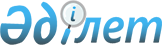 "2010-2012 жылдарға арналған облыстық бюджет туралы" 2009 жылғы 21 желтоқсандағы № 17/222-IV шешімге өзгерістер мен толықтырулар  енгізу туралы
					
			Күшін жойған
			
			
		
					Шығыс Қазақстан облыстық мәслихатының 2010 жылғы 15 қаңтардағы N 18/237-IV шешімі. Шығыс Қазақстан облысының Әділет департаментінде 2010 жылғы 25 қаңтарда N 2525 тіркелді. Шешімнің қабылдау мерзімінің өтуіне байланысты қолдану тоқтатылды - ШҚО мәслихаты аппаратының 2010 жылғы 29 желтоқсандағы N 743/01-06 хатымен

      Ескерту. Шешімнің қабылдау мерзімінің өтуіне байланысты қолдану тоқтатылды - ШҚО мәслихаты аппаратының 2010.12.29 N 743/01-06 хатымен.       

Қазақстан Республикасының 2008 жылғы 4 желтоқсандағы № 95-IV Бюджет кодексінің 108-бабына, «Қазақстан Республикасындағы жергілікті мемлекеттік басқару және өзін-өзі басқару туралы» Қазақстан Республикасының 2001 жылғы 23 қаңтардағы № 148 Заңының 6-бабы 1-тармағының 1) тармақшасына, «2010-2012 жылдарға арналған республикалық бюджет туралы» Қазақстан Республикасының Заңын іске асыру туралы» Қазақстан Республикасы Үкіметінің 2009 жылғы 22 желтоқсандағы № 2162 қаулысына сәйкес, Шығыс Қазақстан облыстық мәслихаты ШЕШІМ ҚАБЫЛДАДЫ:



      1. «2010-2012 жылдарға арналған облыстық бюджет туралы» Шығыс Қазақстан облыстық мәслихатының 2009 жылғы 21 желтоқсандағы № 17/222-IV шешіміне (Нормативтік құқықтық актілерді мемлекеттік тіркеу тізілімінде тіркелген нөмірі 2521, «Дидар» газетінің 2010 жылғы 7 қаңтардағы № 3-4, 2010 жылғы 12 қаңтардағы № 5-6 сандарында, «Рудный Алтай» газетінің 2010 жылғы 6 қаңтардағы № 1-2 сандарында жарияланды) мынадай өзгерістер мен толықтырулар енгізілсін:



      1) 1-тармақ мынадай редакцияда жазылсын:

      «1. 2010-2012 жылдарға арналған облыстық бюджет тиісінше 1, 2және 3 қосымшаларға сәйкес, соның ішінде 2010 жылға мынадай көлемдерде бекітілсін:

      1) кірістер – 119462249 мың теңге, соның ішінде:

      салықтық түсімдер – 14640732 мың теңге;

      салықтық емес түсімдер – 1069783 мың теңге;

      негізгі капиталды сатудан түсетін түсімдер - 0 мың теңге;

      трансферттердің түсімдері – 103751734 мың теңге;

      2) шығындар – 119510867 мың теңге;

      3) таза бюджеттік кредит беру – 2030509 мың теңге, соның ішінде:

      бюджеттік кредиттер – 3105137 мың теңге;

      бюджеттік кредиттерді өтеу – 1074628 мың теңге;

      4) қаржы активтерімен жасалатын операциялар бойынша сальдо – 36000 мың теңге, соның ішінде:

      қаржы активтерін сатып алу – 36000 мың теңге;

      мемлекеттің қаржы активтерін сатудан түсетін түсімдер – 0 мың теңге;

      5) бюджет тапшылығы (профицит) – -2115127 мың теңге;

      6) бюджет тапшылығын қаржыландыру (профицитті пайдалану) – 2115127 мың теңге.»;



      2) мына мазмұндағы 6-1 – 6-11-тармақтармен толықтырылсын:

      «6-1. Облыстық бюджетте республикалық бюджеттен берілетін мына көлемдердегі ағымдағы нысаналы трансферттер көзделсін:

      200438 мың теңге – жаңадан іске қосылатын денсаулық сақтау объектілерін күтіп-ұстауға;

      101139 мың теңге – жаңадан іске қосылатын білім беру объектілерін күтіп-ұстауға;

      119024 мың теңге – «Өзін-өзі тану» пәнін енгізу үшін, соның ішінде:

      1400 мың теңге – «Өзін-өзі тану» кабинеттері үшін жабдықтар сатып алуға;

      117624 мың теңге – мектепке дейінгі ұйымдарды, орта, техникалық және кәсіптік, орта білімнен кейінгі білім беру ұйымдарын, біліктілік арттыру институттарын «Өзін-өзі тану» пәні бойынша оқу материалдарымен қамтамасыз етуге;

      1633712 мың теңге – дәрілік заттарды, вакциналарды және басқа да иммундық-биологиялық препараттарды сатып алуға;

      206251 мың теңге – арнаулы әлеуметтік қызметтер стандарттарын енгізуге;

      81522 мың теңге – медициналық-әлеуметтік мекемелерде күндіз емделу бөлімшелері желісін дамытуға;

      124317 мың теңге – үкіметтік емес секторда мемлекеттік әлеуметтік тапсырысты орналастыруға;

      294150 мың теңге – медициналық-әлеуметтік мекемелерде тамақтану нормаларын ұлғайтуға;

      223117 мың теңге – ең төменгі күнкөріс деңгейі мөлшерінің өсуіне байланысты мемлекеттік атаулы әлеуметтік көмек пен 18 жасқа дейінгі балаларға ай сайынғы мемлекеттік жәрдемақы төлеуге;

      603060 мың теңге – Ұлы Отан соғысының қатысушылары мен мүгедектеріне Ұлы Отан соғысындағы Жеңістің 65 жылдығына орай 

біржолғы материалдық көмек төлеуге және жол жүруін қамтамасыз етуге;

      270741 мың теңге – ветеринария саласындағы жергілікті атқарушы органдардың бөлімшелерін ұстауға;

      624201 мың теңге – эпизоотияға қарсы іс-шараларды жүргізуге;

      619670 мың теңге – «жалғыз терезе» қағидаты бойынша халыққа қызмет көрсетуге;

      52918 мың теңге – ауыз сумен жабдықтаудың баламасыз көзі болып табылатын сумен жабдықтаудың ерекше маңызды топтық және оқшау жүйелерінен ауыз су беру бойынша көрсетілетін қызметтердің құнын субсидиялауға;

      1191718 мың теңге – облыстық және аудандық маңызы бар автомобиль жолдарын күрделі және орташа жөндеуге;

      118560 мың теңге – тұқым шаруашылығын қолдауға;

      261546 мың теңге – асыл тұқымды мал шаруашылығын қолдауға;

      1395633 мың теңге – көктемгі егіс және егін жинау жұмыстарын жүргізуге қажетті жанар-жағар май материалдарын және басқа да тауарлық-материалдық құндылықтардың құнын арзандатуға;

      141462 мың теңге – өндірілетін ауыл шаруашылығы дақылдарының шығымдылығын және сапасын арттыруды қолдауға;

      22253 мың теңге – ауыл шаруашылығы тауарларын өндiрушiлерге су жеткiзу бойынша көрсетiлетiн қызметтердiң құнын субсидиялауға;

      2603504 мың теңге – мал шаруашылығы өнiмдiлiгiн және өнімінің сапасын арттыруды субсидиялауға;

      18015 мың теңге – ауылдық елді мекендердің әлеуметтік сала мамандарын әлеуметтік қолдау шараларын іске асыру үшін;

      409867 мың теңге – Қазақстан Республикасында білім беруді дамытудың 2005 – 2010 жылдарға арналған мемлекеттік бағдарламасын іске асыруға, соның ішінде:

      204850 мың теңге – негізгі орта және жалпы орта бiлiм беретiн мемлекеттiк мекемелердегi физика, химия, биология кабинеттерiн оқу жабдығымен жарақтандыруға;

      205017 мың теңге – бастауыш, негізгі орта және жалпы орта білім беретін мемлекеттік мекемелерде лингафондық және мультимедиялық кабинеттер құруға;

      15600 мың теңге – Қазақстан Республикасында кәсіптік және техникалық білім беруді дамытудың 2008 – 2012 жылдарға арналған мемлекеттік бағдарламасын іске асыру шеңберінде кәсіптік лицейлер үшін шетелдік ағылшын тілі оқытушыларын тартуға;

      1010679 мың теңге – Қазақстан Республикасының денсаулық сақтау ісін реформалау мен дамытудың 2005 – 2010 жылдарға арналған мемлекеттік бағдарламасын іске асыруға, соның ішінде:

      601187 мың теңге – жергiлiктi деңгейде медициналық денсаулық сақтау ұйымдарын материалдық-техникалық жарақтандыруға;

      409492 мың теңге – тегін медициналық көмектің кепілдік берілген көлемін қамтамасыз етуге және кеңейтуге;

      201966 мың теңге – жергілікті атқарушы органдардың мемлекеттік білім беру тапсырысы негізінде техникалық және кәсіптік, орта білімнен кейінгі білім беру ұйымдарында білім алушыларға стипендиялардың мөлшерін ұлғайтуға, соның ішінде:

      175942 мың теңге - Білім және ғылым министрлігіне;

      26024 мың теңге - Денсаулық сақтау министрлігіне;

      1787 мың теңге – мемлекеттік басқару деңгейлері арасындағы өкілеттердің аражігін ажырату шеңберінде қоршаған ортаны қорғау саласында берілетін функцияларды іске асыруға.

      6-2. Облыстық бюджетте республикалық бюджеттен берілетін нысаналы даму трансферттері мына көлемдерде көзделсін:

      1428000 мың теңге – 2009 – 2011 жылдарға арналған «Нұрлы көш» бағдарламасын іске асыру шеңберінде инженерлік-коммуникациялық инфрақұрылымды дамытуға, жайластыруға және (немесе) сатып алуға;

      1770469 мың теңге – 2009 – 2011 жылдарға арналған «Нұрлы көш» бағдарламасын іске асыру шеңберінде тұрғын үй салуға және (немесе) сатып алуға;

      1140000 мың теңге – Қазақстан Республикасындағы тұрғын үй құрылысының 2008 – 2010 жылдарға арналған мемлекеттік бағдарламасына сәйкес инженерлік-коммуникациялық инфрақұрылымды дамытуға, жайластыруға және (немесе) сатып алуға;

      586000 мың теңге – Қазақстан Республикасындағы тұрғын үй құрылысының 2008 – 2010 жылдарға арналған мемлекеттік бағдарламасына сәйкес мемлекеттік коммуналдық тұрғын үй қорының тұрғын үйін салуға және (немесе) сатып алуға;

      5474416 мың теңге – денсаулық сақтау объектілерін салуға және реконструкциялауға;

      1528735 мың теңге – білім объектілерін салуға және реконструкциялауға;

      3300000 мың теңге – жылу энергетика жүйесін дамытуға;

      1200224 мың теңге – сумен қамту жүйесін дамытуға;

      879130 мың теңге – көлік инфрақұрылымын дамытуға.

      6-3. 2010 жылға арналған облыстық бюджеттің түсімдер бөлігінде республикалық бюджеттен берілетін мынадай кредиттер көзделгені ескерілсін:

      1107000 мың теңге - Қазақстан Республикасындағы тұрғын үй құрылысының 2008 – 2010 жылдарға арналған мемлекеттік бағдарламасына сәйкес тұрғын үй салуға және (немесе) сатып алуға сыйақының нөлдік ставкасы бойынша.

      127668 мың теңге – ауылдық елді мекендердің әлеуметтік сала мамандарын әлеуметтік қолдау шараларын іске асыру үшін.

      6-4. 2010 жылға арналған облыстық бюджетте өңірлік жұмыспен қамту және кадрларды қайта даярлау стратегиясын іске асыру аясында жұмыспен қамтуды қамтамасыз етуге республикалық бюджеттен берілетін трансферттер есебінен аудандар (облыстық маңызы бар қалалар) бюджеттеріне мынадай іс-шараларды қаржыландыруға ағымдағы нысаналы трансферттер және нысаналы даму трансферттері көзделсін:

      3208954 мың теңге – мектептерді, ауруханаларды және басқа да әлеуметтік объектілерді күрделі және ағымды жөндеуге, соның ішінде:

      23288 мың теңге – спорт объектілерін күрделі және ағымды жөндеуге;

      257104 мың теңге – мәдениет объектілерін күрделі және ағымды жөндеуге;

      1957661 мың теңге – білім беру объектілерін күрделі және ағымды жөндеуге;

      867862 мың теңге – денсаулық сақтау объектілерін күрделі және ағымды жөндеуге;

      103039 мың теңге – әлеуметтік қамсыздандыру объектілерін күрделі және ағымды жөндеуге;

      1765762 мың теңге - облыстық және аудандық маңызы бар автомобиль жолдарын, қалалардың және елді мекендердің көшелерін жөндеуге және күтіп-ұстауға;

      94023 мың теңге – облыстық және аудандық маңызы бар автомобиль жолдарын, қалалардың және елді мекендердің көшелерін салуға және қайта жаңартуға;

      499217 мың теңге - кенттердегі, ауылдардағы (селолардағы), ауылдық (селолық) округтердегі әлеуметтік жобаларды қаржыландыруға, соның ішінде:

      67391 мың теңге – мәдениет объектілерін күрделі жөндеуге;

      133873 мың теңге – мәдениет объектілерін ағымды жөндеуге;

      70786 мың теңге – кент ішіндегі жолдарды ағымды жөндеуге;

      227167 мың теңге – ауылдық елді мекендерді жайластыруға;

      1577446 мың теңге – инженерлік-коммуникациялық инфрақұрылымды жөндеуге және дамытуға және қалалар мен елді мекендерді жайластыруға.

      6-5. 2010 жылға арналған облыстық бюджетте республикалық бюджеттен кадрларды даярлауға және қайта даярлауға берілетін ағымдағы нысаналы трансферттер көзделсін, 602000 мың теңге көлеміндегі сома Шығыс Қазақстан облысының білім басқармасына бөлінсін.

      6-6. 2010 жылға арналған облыстық бюджетте республикалық бюджеттен әлеуметтік жұмыс орындары және жастар практикасы бағдарламасын кеңейтуге 468000 мың теңге көлеміндегі ағымдағы нысаналы трансферттер көзделсін.

      6-7. 2010 жылға арналған облыстық бюджетте республикалық бюджеттен берілетін трансферттер есебінен аудандар (облыстық маңызы бар қалалар) бюджеттеріне мына көлемдерде ағымдағы нысаналы трансферттер көзделгені ескерілсін:

      101139 мың теңге – 9-қосымшаға сәйкес жаңадан іске қосылатын білім беру объектілерін күтіп-ұстауға;

      114715 мың теңге – 10-қосымшаға сәйкес «Өзін-өзі тану» пәнін енгізу үшін мектепке дейінгі ұйымдарды, орта, техникалық және кәсіптік, орта білімнен кейінгі білім беру ұйымдарын, біліктілік арттыру институттарын «Өзін-өзі тану» пәні бойынша оқу материалдарымен қамтамасыз етуге;

      65379 мың теңге – 11-қосымшаға сәйкес медициналық-әлеуметтік мекемелерде күндіз емделу бөлімшелері желісін дамытуға;

      25297 мың теңге – 12-қосымшаға сәйкес медициналық-әлеуметтік мекемелерде тамақтану нормаларын ұлғайтуға;

      223117 мың теңге – 13-қосымшаға сәйкес ең төменгі күнкөріс деңгейі мөлшерінің өсуіне байланысты мемлекеттік атаулы әлеуметтік көмек пен 18 жасқа дейінгі балаларға ай сайынғы мемлекеттік жәрдемақы төлеуге;

      603060 мың теңге – 14-қосымшаға сәйкес Ұлы Отан соғысының қатысушылары мен мүгедектеріне Ұлы Отан соғысындағы Жеңістің 65 жылдығына орай біржолғы материалдық көмек төлеуге және жол жүруін қамтамасыз етуге:

      біржолғы материалдық көмек төлеуге;

      жол жүруін қамтамасыз етуге;

      263986 мың теңге – 15-қосымшаға сәйкес ветеринария саласындағы жергілікті атқарушы органдардың бөлімшелерін ұстауға;

      613946 мың теңге – 16-қосымшаға сәйкес эпизоотияға қарсы іс-шараларды жүргізуге;

      18015 мың теңге - 17-қосымшаға сәйкес ауылдық елді мекендердің әлеуметтік сала мамандарын әлеуметтік қолдау шараларын іске асыру үшін;

      409867 мың теңге – 18-қосымшаға сәйкес Қазақстан Республикасында білім беруді дамытудың 2005 – 2010 жылдарға арналған мемлекеттік бағдарламасын іске асыруға:

      негізгі орта және жалпы орта бiлiм беретiн мемлекеттiк мекемелердегi физика, химия, биология кабинеттерiн оқу жабдығымен жарақтандыруға;

      бастауыш, негізгі орта және жалпы орта білім беретін мемлекеттік мекемелерде лингафондық және мультимедиялық кабинеттер құруға.

      6-8. 2010 жылға арналған облыстық бюджетте республикалық бюджеттен берілетін трансферттер есебінен аудандар (облыстық маңызы бар қалалар) бюджеттеріне дамуға мына көлемдерде нысаналы даму трансферттері көзделгені ескерілсін:

      1200224 мың теңге – 19-қосымшаға сәйкес сумен қамту жүйесін дамытуға;

      1428000 мың теңге – Өскемен қаласының бюджетіне 2009 – 2011 жылдарға арналған «Нұрлы көш» бағдарламасын іске асыру шеңберінде инженерлік-коммуникациялық инфрақұрылымды дамытуға, жайластыруға және (немесе) сатып алуға;

      1770469 мың теңге – Өскемен қаласының бюджетіне 2009 – 2011 жылдарға арналған «Нұрлы көш» бағдарламасын іске асыру шеңберінде тұрғын үй салуға және (немесе) сатып алуға;

      746800 мың теңге - Өскемен қаласының бюджетіне білім беру объектілерінің құрылысына және реконструкциялауға, оның ішінде инвестициялық жобаларға: Өскемен қаласындағы 280 орындық балабақша құрылысына 310800 мың теңге сомасында, Өскемен қаласындағы 600 орындық орта мектеп құрылысына 436000 мың теңге сомасында;

      1140000 мың теңге – 20-қосымшаға сәйкес Қазақстан Республикасындағы тұрғын үй құрылысының 2008 – 2010 жылдарға арналған мемлекеттік бағдарламасына сәйкес инженерлік-коммуникациялық инфрақұрылымды дамытуға, жайластыруға және (немесе) сатып алуға;

      586000 мың теңге – 21-қосымшаға сәйкес Қазақстан Республикасындағы тұрғын үй құрылысының 2008 – 2010 жылдарға арналған мемлекеттік бағдарламасына сәйкес мемлекеттік коммуналдық тұрғын үй қорының тұрғын үйін салуға және (немесе) сатып алуға;

      3300000 мың теңге – Семей қаласының бюджетіне жылу энергетика жүйесін дамытуға, соның ішінде инвестициялық жобаға: Семей қаласында қазіргі жылумен жабдықтау жүйесін қайта құру және жаңғырту.

      6-9. 2010 жылға арналған облыстық бюджеттің шығыс құрамында Өскемен қаласының бюджетіне Қазақстан Республикасындағы тұрғын үй құрылысының 2008 – 2010 жылдарға арналған мемлекеттік бағдарламасына сәйкес тұрғын үй салуға және (немесе) сатып алуға сыйақының нөлдік ставкасы бойынша республикалық бюджеттен 1107000 мың теңге сомасында бюджеттік кредиттер көзделгені ескерілсін.

      127668 мың теңге – 22-қосымшаға сәйкес ауылдық елді мекендердің әлеуметтік сала мамандарын әлеуметтік қолдау шараларын іске асыру үшін.

      6-10. 2010 жылға арналған облыстық бюджетте өңірлік жұмыспен қамту және кадрларды қайта даярлау стратегиясын іске асыру аясында жұмыспен қамтуды қамтамасыз етуге республикалық бюджеттен берілетін трансферттер есебінен аудандар (облыстық маңызы бар қалалар) бюджеттеріне мынадай іс-шараларды қаржыландыруға ағымдағы нысаналы трансферттер және нысаналы даму трансферттері көзделгені ескерілсін:

      1712481 мың теңге – 23-қосымшаға сәйкес мектептерді, ауруханаларды және басқа да әлеуметтік объектілерді күрделі және ағымдағы жөндеуге, соның ішінде:

      1479902 мың теңге – білім беру объектілерін күрделі және ағымдағы жөндеуге;

      23821 мың теңге – әлеуметтік қамсыздандыру объектілерін күрделі және ағымдағы жөндеуге;

      208758 мың теңге – мәдениет объектілерін күрделі және ағымдағы жөндеуге;

      1765762 мың теңге – 24-қосымшаға сәйкес облыстық және аудандық маңызы бар автомобиль жолдарын, қалалардың және елді мекендердің көшелерін жөндеуге және ұстауға, соның ішінде:

      94023 мың теңге – Семей қаласының бюджетіне облыстық және аудандық маңызы бар автомобиль жолдарын, қалалардың және елді мекендердің көшелерін салуға және қайта жаңартуға;

      499217 мың теңге – 25-қосымшаға сәйкес кенттердегі, ауылдардағы (селолардағы), ауылдық (селолық) округтердегі әлеуметтік жобаларды қаржыландыруға;

      1462810 мың теңге – 26-қосымшаға сәйкес инженерлік-коммуникациялық инфрақұрылымды жөндеуге және дамытуға және қалалар мен елді мекендерді жайластыруға;

      114636 мың теңге – 27-қосымшаға сәйкес инженерлік-коммуникациялық инфрақұрылымды жөндеуге және дамытуға және қалалар мен елді мекендерді жайластыруға;

      6-11. 28-қосымшаға сәйкес 2010 жылға арналған облыстық бюджетте әлеуметтік жұмыс орындары және жастар практикасы бағдарламасын кеңейтуге республикалық бюджеттен берілетін трансферттер есебінен аудандар (облыстық маңызы бар қалалар) бюджеттеріне 468000 мың теңге сомасындағы ағымдағы нысаналы трансферттер көзделгені ескерілсін.»;



      3) 1, 2, 3-қосымшалар осы шешімге 1, 2, 3-қосымшаларға сәйкес жаңа редакцияда жазылсын;



      4) осы шешімнің 4, 5, 6, 7, 8, 9, 10, 11, 12, 13, 14, 15, 16, 17, 18, 19, 20, 21, 22, 23-қосымшаларына сәйкес 9, 10, 11, 12, 13, 14, 15, 16, 17, 18, 19, 20, 21, 22, 23, 24, 25, 26, 27, 28-қосымшалармен толықтырылсын.



      2. Осы шешім 2010 жылғы 1 қаңтардан бастап қолданысқа енгiзiледi.      Сессия төрағасы                         Б. Нұрасыл      Шығыс Қазақстан облыстық

      мәслихатының хатшысы                    В. Ахаев

Шығыс Қазақстан облыстық мәслихатының

2010 жылғы 15 қаңтардағы

№ 18/237-IV шешіміне 1-қосымшаШығыс Қазақстан облыстық мәслихатының

2009 жылғы 21 желтоқсандағы

№ 17/222-IV шешіміне 1-қосымша 2010 жылға арналған облыстық бюджет

Шығыс Қазақстан облыстық мәслихатының

2010 жылғы 15 қаңтардағы

№ 18/237-IV шешіміне 2-қосымшаШығыс Қазақстан облыстық мәслихатының

2009 жылғы 21 желтоқсандағы

№ 17/222-IV шешіміне 2-қосымша 2011 жылға арналған облыстық бюджет

Шығыс Қазақстан облыстық мәслихатының

2010 жылғы 15 қаңтардағы

№ 18/237-IV шешіміне 3-қосымшаШығыс Қазақстан облыстық мәслихатының

2009 жылғы 21 желтоқсандағы

№ 17/222-IV шешіміне 3-қосымша 2012 жылға арналған облыстық бюджет

Шығыс Қазақстан облыстық мәслихатының

2010 жылғы 15 қаңтардағы

№ 18/237-IV шешіміне 4-қосымшаШығыс Қазақстан облыстық мәслихатының

2009 жылғы 21 желтоқсандағы

№ 17/222-IV шешіміне 9-қосымша Жаңадан іске қосылатын білім беру объектілерін күтіп-ұстауға

аудандар (облыстық маңызы бар қалалар) бюджеттеріне берілетін

ағымдағы нысаналы трансферттер

Шығыс Қазақстан облыстық мәслихатының

2010 жылғы 15 қаңтардағы

№ 18/237-IV шешіміне 5-қосымшаШығыс Қазақстан облыстық мәслихатының

2009 жылғы 21 желтоқсандағы

№ 17/222-IV шешіміне 10-қосымша «Өзін-өзі тану» пәнін енгізу үшін аудандар (облыстық маңызы бар

қалалар) бюджеттеріне берілетін ағымдағы нысаналы трансферттер

Шығыс Қазақстан облыстық мәслихатының

2010 жылғы 15 қаңтардағы

№ 18/237-IV шешіміне 6-қосымшаШығыс Қазақстан облыстық мәслихатының

2009 жылғы 21 желтоқсандағы

№ 17/222-IV шешіміне 11-қосымша Медициналық-әлеуметтік мекемелерде күндіз емделу бөлімшелері

желісін дамытуға аудандар (облыстық маңызы бар қалалар)

бюджеттеріне берілетін ағымдағы нысаналы трансферттер

Шығыс Қазақстан облыстық мәслихатының

2010 жылғы 15 қаңтардағы

№ 18/237-IV шешіміне 7-қосымшаШығыс Қазақстан облыстық мәслихатының

2009 жылғы 21 желтоқсандағы

№ 17/222-IV шешіміне 12-қосымша Медициналық-әлеуметтік мекемелерде тамақтану нормаларын

ұлғайтуға аудандар (облыстық маңызы бар қалалар) бюджеттеріне

берілетін ағымдағы нысаналы трансферттер

Шығыс Қазақстан облыстық мәслихатының

2010 жылғы 15 қаңтардағы

№ 18/237-IV шешіміне 8-қосымшаШығыс Қазақстан облыстық мәслихатының

2009 жылғы 21 желтоқсандағы

№ 17/222-IV шешіміне 13-қосымша Ең төменгі күнкөріс деңгейі мөлшерінің өсуіне байланысты

мемлекеттік атаулы әлеуметтік көмек пен 18 жасқа дейінгі

балаларға ай сайынғы мемлекеттік жәрдемақы төлеуге аудандар

(облыстық маңызы бар қалалар) бюджеттеріне берілетін ағымдағы

нысаналы трансферттер

Шығыс Қазақстан облыстық мәслихатының

2010 жылғы 15 қаңтардағы

№ 18/237-IV шешіміне 9-қосымшаШығыс Қазақстан облыстық мәслихатының

2009 жылғы 21 желтоқсандағы

№ 17/222-IV шешіміне 14-қосымша Ұлы Отан соғысының қатысушылары мен мүгедектеріне Ұлы Отан

соғысындағы Жеңістің 65 жылдығына орай біржолғы материалдық

көмек төлеуге және жол жүруін қамтамасыз етуге аудандар

(облыстық маңызы бар қалалар) бюджеттеріне берілетін ағымдағы

нысаналы трансферттер

Шығыс Қазақстан облыстық мәслихатының

2010 жылғы 15 қаңтардағы

№ 18/237-IV шешіміне 10-қосымшаШығыс Қазақстан облыстық мәслихатының

2009 жылғы 21 желтоқсандағы

№ 17/222-IV шешіміне 15-қосымша Арнаулы ветеринария саласындағы жергілікті атқарушы органдардың

құрылымдарын ұстауға арналған аудандар (облыстық маңызы бар

қалалар) бюджеттеріне берілетін ағымдағы нысаналы трансферттер

Шығыс Қазақстан облыстық мәслихатының

2010 жылғы 15 қаңтардағы

№ 18/237-IV шешіміне 11-қосымшаШығыс Қазақстан облыстық мәслихатының

2009 жылғы 21 желтоқсандағы

№ 17/222-IV шешіміне 16-қосымша Эпизоотияға қарсы іс-шараларды жүргізуге аудандар (облыстық

маңызы бар қалалар) бюджеттеріне берілетін ағымдағы нысаналы

трансферттер

Шығыс Қазақстан облыстық мәслихатының

2010 жылғы 15 қаңтардағы

№ 18/237-IV шешіміне 12-қосымшаШығыс Қазақстан облыстық мәслихатының

2009 жылғы 21 желтоқсандағы

№ 17/222-IV шешіміне 17-қосымша Ауылдық елді мекендерде әлеуметтік сала мамандарын әлеуметтік

қолдау шараларын іске асыру үшін аудандар 

(облыстық маңызы бар қалалар) бюджеттеріне берілетін ағымдағы

нысаналы трансферттер

Шығыс Қазақстан облыстық мәслихатының

2010 жылғы 15 қаңтардағы

№ 18/237-IV шешіміне 13-қосымшаШығыс Қазақстан облыстық мәслихатының

2009 жылғы 21 желтоқсандағы

№ 17/222-IV шешіміне 18-қосымша Қазақстан Республикасында білім беруді дамытудың 2005-2010 жылдарға арналған мемлекеттік бағдарламасын іске асыруға

аудандар (облыстық маңызы бар қалалар) бюджеттеріне берілетін

ағымдағы нысаналы трансферттер

Шығыс Қазақстан облыстық мәслихатының

2010 жылғы 15 қаңтардағы

№ 18/237-IV шешіміне 14-қосымшаШығыс Қазақстан облыстық мәслихатының

2009 жылғы 21 желтоқсандағы

№ 17/222-IV шешіміне 19-қосымша Сумен жабдықтау жүйесін дамытуға аудандар (облыстық маңызы бар

қалалар) бюджеттеріне берілетін нысаналы даму трансферттері

Шығыс Қазақстан облыстық мәслихатының

2010 жылғы 15 қаңтардағы

№ 18/237-IV шешіміне 15-қосымшаШығыс Қазақстан облыстық мәслихатының

2009 жылғы 21 желтоқсандағы

№ 17/222-IV шешіміне 20-қосымша Қазақстан Республикасындағы тұрғын үй құрылысының 2008–2010 жылдарға арналған мемлекеттік бағдарламасына сәйкес

инженерлік-коммуникациялық инфрақұрылымды дамытуға,

жайластыруға және (немесе) сатып алуға берілетін нысаналы даму

трансферттері

Шығыс Қазақстан облыстық мәслихатының

2010 жылғы 15 қаңтардағы

№ 18/237-IV шешіміне 16-қосымшаШығыс Қазақстан облыстық мәслихатының

2009 жылғы 21 желтоқсандағы

№ 17/222-IV шешіміне 21-қосымша Қазақстан Республикасындағы тұрғын үй құрылысының 2008–2010

жылдарға арналған мемлекеттік бағдарламасына сәйкес мемлекеттік

коммуналдық тұрғын үй қорының тұрғын үйін салуға және (немесе)

сатып алуға аудандар (облыстық маңызы бар қалалар) бюджеттеріне

берілетін нысаналы даму трансферттері

Шығыс Қазақстан облыстық мәслихатының

2010 жылғы 15 қаңтардағы

№ 18/237-IV шешіміне 17-қосымшаШығыс Қазақстан облыстық мәслихатының

2009 жылғы 21 желтоқсандағы

№ 17/222-IV шешіміне 22-қосымша Ауылдық елді мекендерде әлеуметтік сала мамандарын әлеуметтік

қолдау шараларын іске асыру үшін аудандар (облыстық маңызы бар

қалалар) бюджеттеріне берілетін бюджеттік кредиттер

Шығыс Қазақстан облыстық мәслихатының

2010 жылғы 15 қаңтардағы

№ 18/237-IV шешіміне 18-қосымшаШығыс Қазақстан облыстық мәслихатының

2009 жылғы 21 желтоқсандағы

№ 17/222-IV шешіміне 23-қосымша Мектептерді, ауруханаларды және басқа да әлеуметтік

объектілерді күрделі және ағымдағы жөндеуге аудандар (облыстық

маңызы бар қалалар) бюджеттеріне берілетін ағымдағы нысаналы

трансферттер

Шығыс Қазақстан облыстық мәслихатының

2010 жылғы 15 қаңтардағы

№ 18/237-IV шешіміне 19-қосымшаШығыс Қазақстан облыстық мәслихатының

2009 жылғы 21 желтоқсандағы

№ 17/222-IV шешіміне 24-қосымша Аудандық маңызы бар автомобиль жолдарын, қалалардың және елді

мекендердің көшелерін жөндеуге және күтіп-ұстауға аудандар

(облыстық маңызы бар қалалар) бюджеттеріне

берілетін ағымдағы нысаналы трансферттер Аудандық маңызы бар автомобиль жолдарын, қалалардың және елді

мекендердің көшелерін салуға және қайта жаңартуға аудандар

(облыстық маңызы бар қалалар) бюджеттеріне берілетін ағымдағы

даму трансферттері

Шығыс Қазақстан облыстық мәслихатының

2010 жылғы 15 қаңтардағы

№ 18/237-IV шешіміне 20-қосымшаШығыс Қазақстан облыстық мәслихатының

2009 жылғы 21 желтоқсандағы

№ 17/222-IV шешіміне 25-қосымша Кенттердегі, ауылдардағы (селолардағы), ауылдық (селолық)

округтердегі әлеуметтік жобаларды қаржыландыруға аудандар

(облыстық маңызы бар қалалар) бюджеттеріне берілетін ағымдағы

нысаналы трансферттер

Шығыс Қазақстан облыстық мәслихатының

2010 жылғы 15 қаңтардағы

№ 18/237-IV шешіміне 21-қосымшаШығыс Қазақстан облыстық мәслихатының

2009 жылғы 21 желтоқсандағы

№ 17/222-IV шешіміне 26-қосымша Қалалар мен елді мекендердің инженерлік-коммуникациялық

инфрақұрылымын жөндеуге және абаттандыруға аудандар (облыстық

маңызы бар қалалар) бюджеттеріне берілетін ағымдағы нысаналы

трансферттер

Шығыс Қазақстан облыстық мәслихатының

2010 жылғы 15 қаңтардағы

№ 18/237-IV шешіміне 22-қосымшаШығыс Қазақстан облыстық мәслихатының

2009 жылғы 21 желтоқсандағы

№ 17/222-IV шешіміне 27-қосымша Инженерлік-коммуникациялық инфрақұрылымды дамытуға және қалалар

мен елді мекендерді жайластыруға аудандар (облыстық маңызы бар

қалалар) бюджеттеріне берілетін нысаналы даму трансферттері

Шығыс Қазақстан облыстық мәслихатының

2010 жылғы 15 қаңтардағы

№ 18/237-IV шешіміне 23-қосымшаШығыс Қазақстан облыстық мәслихатының

2009 жылғы 21 желтоқсандағы

№ 17/222-IV шешіміне 28-қосымша Әлеуметтік жұмыс орындары мен жастар тәжірибесі бағдарламасын

кеңейтуге аудандар (облыстық маңызы бар қалалар) бюджеттеріне

берілетін ағымдағы нысаналы трансферттер
					© 2012. Қазақстан Республикасы Әділет министрлігінің «Қазақстан Республикасының Заңнама және құқықтық ақпарат институты» ШЖҚ РМК
				СанатСанатСанатСанатСомасы

(мың

теңге)
СыныпСыныпСыныпІшкі сыныпІшкі сыныпКірістер атауы
1. КIРICТЕР1194622491Салықтық түсімдер1464073201Табыс салығы66573892Жеке табыс салығы665738903Әлеуметтiк салық54957151Әлеуметтiк салық549571505Тауарларға, жұмыстарға және қызметтер көрсетуге

салынатын ішкі салықтар24876283Табиғи және басқа ресурстарды пайдаланғаны үшін

түсетін түсімдер24876282Салықтық емес түсімдер106978301Мемлекеттік меншіктен түсетін кірістер1289745Мемлекет меншігіндегі мүлікті жалға беруден

түсетін кірістер600007Мемлекеттік бюджеттен берілген кредиттер бойынша

сыйақылар (мүдделер)6897404Мемлекеттік бюджеттен қаржыландырылатын,

сондай-ақ Қазақстан Республикасы Ұлттық Банкінің

бюджеті (шығыстар сметасы) есебінен ұсталатын

және қаржыландырылатын мемлекеттік мекемелер

салатын айыппұлдар, өсімпұлдар, санкциялар,

өндіріп алулар9408091Мұнай секторы кәсіпорындарынан түсетін

түсімдерді қоспағанда, мемлекеттік бюджеттен

қаржыландырылатын, сондай-ақ Қазақстан

Республикасы Ұлттық Банкінің бюджетінен

(шығыстар сметасынан) ұсталатын және

қаржыландырылатын мемлекеттік мекемелер салатын

айыппұлдар, өсімпұлдар, санкциялар, өндіріп

алулар9408094Трансферттер түсімі10375173401Мемлекеттік басқарудың төменгі тұрған

органдарынан түсетін трансферттер27938522Аудандық (қалалық) бюджеттерден берілетін

трансферттер279385202Мемлекеттік басқарудың жоғары тұрған

органдарынан түсетін трансферттер1009578821Республикалық бюджеттен берілетін трансферттер100957882функционалдық топфункционалдық топфункционалдық топфункционалдық топфункционалдық топсомасы

(мың

теңге)
кіші функциякіші функциякіші функциякіші функцияәкімшіәкімшіәкімшібағдарламабағдарламаШығыстар атауы
ІІ. Шығындар11951086701Жалпы сипаттағы мемлекеттiк қызметтер15620591Мемлекеттік басқарудың жалпы функцияларын

орындайтын өкілетті, атқарушы және басқа

да органдар1310607110Облыс мәслихатының аппараты34845001Облыс мәслихатының қызметін қамтамасыз ету

жөніндегі қызметтер34245004Мемлекеттік органдарды

материалдық-техникалық жарақтандыру600120Облыс әкiмінің аппараты1275762001Облыс әкімінің қызметін қамтамасыз ету

жөніндегі қызметтер629566002Ақпараттық жүйелер құру17100003Жеке және заңды тұлғаларға "жалғыз терезе"

қағидаты бойынша мемлекеттік қызметтер

көрсететін халыққа қызмет көрсету

орталықтарының қызметін ұйымдастыру619670005Мемлекеттік органдарды

материалдық-техникалық жарақтандыру94262Қаржылық қызмет160991257Облыстың қаржы басқармасы160991001Жергілікті бюджетті атқару және

коммуналдық меншікті басқару саласындағы

мемлекеттік саясатты іске асыру жөніндегі

қызметтер87778003Біржолғы талондарды беруді ұйымдастыру

және біржолғы талондарды өткізуден түсетін

сомаларды толық жиналуын қамтамасыз ету66902009Коммуналдық меншікті жекешелендіруді

ұйымдастыру63115Жоспарлау және статистикалық қызмет90461258Облыстың экономика және бюджеттік

жоспарлау басқармасы90461001Экономикалық саясатты, мемлекеттік

жоспарлау жүйесін қалыптастыру мен дамыту

және облысты басқару саласындағы

мемлекеттік саясатты іске асыру жөніндегі

қызметтер87746006Мемлекеттік органдарды

материалдық-техникалық жарақтандыру271502Қорғаныс4639181Әскери мұқтаждықтар54519250Облыстың жұмылдыру дайындығы, азаматтық

қорғаныс, авариялар мен дүлей апаттардың

алдын алу және жоюды ұйымдастыру

басқармасы54519003Жалпыға бiрдей әскери мiндеттi атқару

шеңберiндегi iс-шаралар22734007Аумақтық қорғанысты дайындау және облыстық

ауқымдағы аумақтық қорғаныс317852Төтенше жағдайлар жөніндегі жұмыстарды

ұйымдастыру409399250Облыстың жұмылдыру дайындығы, азаматтық

қорғаныс, авариялар мен дүлей апаттардың

алдын алу және жоюды ұйымдастыру

басқармасы409399001Жергілікті деңгейде жұмылдыру дайындығы,

азаматтық қорғаныс, авариялар мен дүлей

апаттардың алдын алуды және жоюды

ұйымдастыру саласындағы мемлекеттік

саясатты іске асыру жөніндегі қызметтер34379004Облыстық ауқымдағы азаматтық қорғаныстың

іс-шаралары43792005Облыстық ауқымдағы жұмылдыру дайындығы

және жұмылдыру12519006Облыстық ауқымдағы төтенше жағдайлардың

алдын алу және оларды жою318060010Мемлекеттік органдарды

материалдық-техникалық жарақтандыру64903Қоғамдық тәртіп, қауіпсіздік, құқықтық,

сот, қылмыстық-атқару қызметі56485791Құқық қорғау қызметі5648579252Облыстық бюджеттен қаржыландырылатын

атқарушы iшкi icтер органы5647885001Облыс аумағында қоғамдық тәртіпті және

қауіпсіздікті сақтауды қамтамасыз ету

саласындағы мемлекеттік саясатты іске

асыру жөніндегі қызметтер5236186002Медициналық айықтырғыштардың және

медициналық айықтырғыштардың жұмысын

ұйымдастыратын полиция бөлімшелерінің

жұмысын ұйымдастыру84317003Қоғамдық тәртіпті қорғауға қатысатын

азаматтарды көтермелеу5000011Мемлекеттік органдарды

материалдық-техникалық жарақтандыру166577012Кәмелетке толмағандарды уақытша оқшаулау,

бейімдеуді және оңалтуды ұйымдастыру53317013Белгілі тұратын жері және құжаттары жоқ

адамдарды орналастыру қызметтері39774014Әкімшілік тәртіппен тұтқындалған адамдарды

ұстауды ұйымдастыру44614015Қызмет жануарларын ұстауды ұйымдастыру14900016«Мак» операциясын өткізу3200271Облыстың құрылыс басқармасы694003Ішкі істер органдарының объектілерін

дамыту69404Бiлiм беру125381682Бастауыш, негізгі орта және жалпы орта

білім беру3836008260Облыстың туризм, дене тәрбиесі және спорт

басқармасы1434668006Балалар мен жасөспірімдерге спорт бойынша

қосымша білім беру1379775007Мамандандырылған білім беру ұйымдарында

спорттағы дарынды балаларға жалпы білім

беру54893261Облыстың білім басқармасы2401340003Арнайы білім беретін оқу бағдарламалары

бойынша жалпы білім беру1026539006Мамандандырылған білім беру ұйымдарында

дарынды балаларға жалпы білім беру863795018Жаңадан іске қосылатын білім беру

объектілерін ұстауға аудандар (облыстық

маңызы бар қалалар) бюджеттеріне берілетін

ағымдағы нысаналы трансферттер101139048Аудандардың (облыстық маңызы бар

қалалардың) бюджеттеріне негізгі орта және

жалпы орта білім беретін мемлекеттік

мекемелердегі физика, химия, биология

кабинеттерін оқу жабдығымен жарақтандыруға

берілетін ағымдағы нысаналы трансферттер204850058Аудандардың (облыстық маңызы бар

қалалардың) бюджеттеріне бастауыш, негізгі

орта және жалпы орта білім беретін

мемлекеттік мекемелерде лингафондық және

мультимедиялық кабинеттер құруға берілетін

ағымдағы нысаналы трансферттер2050174Техникалық және кәсіптік, орта білімнен

кейінгі білім беру3308008253Облыстың денсаулық сақтау басқармасы199552043Техникалық және кәсіптік, орта білімнен

кейінгі білім беру ұйымдарында мамандар

даярлау199552261Облыстың білім басқармасы3108456024Техникалық және кәсіптік білім беру

ұйымдарында мамандар даярлау31084565Мамандарды қайта даярлау және біліктілігін

арттыру809687252Облыстық бюджеттен қаржыландырылатын

атқарушы ішкі істер органы103579007Кадрлардың біліктілігін арттыру және қайта

даярлау103579253Облыстың денсаулық сақтау басқармасы16650003Кадрлардың біліктілігін арттыру және қайта

даярлау16650261Облыстың білім басқармасы689458010Кадрлардың біліктілігін арттыру және қайта

даярлау87458060Кадрларды даярлау және қайта даярлау6020009Бiлiм беру саласындағы өзге де қызметтер4584465253Облыстың денсаулық сақтау басқармасы6997035Денсаулық сақтау жүйесінің мемлекеттік

білім беру ұйымдарын

материалдық-техникалық жарақтандыру6997261Облыстың білім басқармасы2716187001Жергілікті деңгейде білім беру саласындағы

мемлекеттік саясатты іске жөніндегі

қызметтер55857004Білім берудің мемлекеттік облыстық

мекемелерінде білім беру жүйесін

ақпараттандыру84519005Білім берудің мемлекеттік облыстық

мекемелер үшін оқулықтар мен

оқу-әдiстемелiк кешендерді сатып алу және

жеткізу27729007Облыстық ауқымда мектеп олимпиадаларын,

мектептен тыс іс-шараларды және конкурстар

өткізу76102008Өңірлік жұмыспен қамту және кадрларды

қайта даярлау стратегиясын іске асыру

аясында білім беру нысандарын күрделі,

ағымдағы жөндеу686441009Аудандардың (облыстық маңызы бар

қалалардың) бюджеттеріне өңірлік жұмыспен

қамту және кадрларды қайта даярлау

стратегиясын іске асыру шеңберінде білім

беру объектілерін күрделі, ағымды жөндеуге

берілетін ағымдағы нысаналы трансферттер1479902011Балалар мен жеткіншектердің психикалық

денсаулығын зерттеу және халыққа

психологиялық-медициналық-педагогикалық

консультациялық көмек көрсету62446012Дамуында проблемалары бар балалар мен

жеткіншектерді оңалту және әлеуметтік

бейімдеу64954014Мемлекеттік органдарды

материалдық-техникалық жарақтандыру980031Аудандар (облыстық маңызы бар қалалар)

бюджеттеріне "Өзін-өзі тану" кабинеттері

үшін жабдықтарды сатып алуға арналған

ағымдағы нысаналы трансферттер114715113Жергілікті бюджеттерден берілетін ағымдағы

нысаналы трансферттер62542271Облыстың құрылыс басқармасы1861281004Білім беру объектілерін салуға және

реконструкциялауға аудандар (облыстық

маңызы бар қалалар) бюджеттеріне берілетін

нысаналы даму трансферттер746800037Білім беру объектілерін салу және

реконструкциялау111448105Денсаулық сақтау252941981Кең бейінді ауруханалар187044253Облыстың денсаулық сақтау басқармасы187044004Республикалық бюджет қаражаты есебінен

көрсетілетін медициналық көмекті

қоспағанда, бастапқы

медициналық-санитарлық көмек және

денсаулық сақтау ұйымдары мамандарын

жіберу бойынша стационарлық медициналық

көмек көрсету1870442Халықтың денсаулығын қорғау918921253Облыстың денсаулық сақтау басқармасы918921005Жергілікті денсаулық сақтау ұйымдары үшін

қанды, оның құрамдарын және дәрілерді

өндіру500641006Ана мен баланы қорғау жөніндегі қызметтер276426007Салауатты өмір салтын насихаттау140891017Шолғыншы эпидемиологиялық қадағалау

жүргізу үшін тест-жүйелер сатып алу9633Мамандандырылған медициналық көмек5626121253Облыстың денсаулық сақтау басқармасы5626121009Туберкулезден, жұқпалы және психикалық

аурулардан және жүйкесі бұзылуынан зардап

шегетін адамдарға медициналық көмек

көрсету3779232019Туберкулез ауруларын туберкулез ауруларына

қарсы препараттарымен қамтамасыз ету150995020Диабет ауруларын диабетке қарсы

препараттарымен қамтамасыз ету555086021Онкологиялық ауруларды химия

препараттарымен қамтамасыз ету456810022Бүйрегі жетімсіз ауруларды дәрі-дәрмек

құралдарымен, диализаторлармен, шығыс

материалдарымен және бүйрегі алмастырылған

ауруларды дәрі-дәрмек құралдарымен

қамтамасыз ету95576026Гемофилиямен ауыратын ересек адамдарды

емдеу кезінде қанның ұюы факторлармен

қамтамасыз ету214135027Халыққа иммунды алдын алу жүргізу үшін

вакциналарды және басқа

иммундық-биологиялық препараттарды

орталықтандырылған сатып алу303237036Жіті миокард инфаркт сырқаттарын

тромболитикалық препараттармен қамтамасыз

ету710504Емханалар8520582253Облыстың денсаулық сақтау басқармасы8520582010Республикалық бюджеттен қаражаты есебінен

көрсетілетін медициналық көмекті

қоспағанда, халыққа амбулаторлық-емханалық

көмек көрсету7389412014Халықтың жекелеген санаттарын

амбулаториялық деңгейде дәрілік заттармен

және мамандандырылған балалар және емдік

тамақ өнімдерімен қамтамасыз ету11311705Денсаулық сақтау саласындағы өзге де

қызметтер1704479253Облыстың денсаулық сақтау басқармасы1704479011Жедел медициналық көмек көрсету және

санитарлық авиация1670379029Облыстық арнайы медициналық жабдықтау

базалары3410009Медициналық көмектің басқа түрлері8337051253Облыстың денсаулық сақтау басқармасы2786615001Жергілікті деңгейде денсаулық сақтау

саласындағы мемлекеттік саясатты іске

жөніндегі қызметтер95446002Өңірлік жұмыспен қамту және кадрларды

қайта даярлау стратегиясын іске асыру

аясында денсаулық сақтау объектілерін

күрделі және ағымдық жөндеу1155916008Қазақстан Республикасында ЖҚТБ індетінің

алдын алу және қарсы күрес жөніндегі

іс-шараларды іске асыру164656013Патологоанатомиялық союды жүргізу67817016Азаматтарды елді мекеннің шегінен тыс

емделуге тегін және жеңілдетілген жол

жүрумен қамтамасыз ету12770018Ақпараттық талдау орталықтарының қызметін

қамтамасыз ету50340028Жаңадан іске қосылатын денсаулық сақтау

нысандарын ұстау200438031Мемлекеттік денсаулық сақтау ұйымдарын

материалдық-техникалық жарақтандыру600033Медициналық ұйымдарды техникалық және

ақпараттық қамтамасыз ету1038632271Облыстың құрылыс басқармасы5550436038Денсаулық сақтау объектілерін салу және

реконструкциялау555043606Әлеуметтiк көмек және әлеуметтiк

қамсыздандыру55172251Әлеуметтiк қамсыздандыру2648618256Облыстың жұмыспен қамтуды үйлестіру және

әлеуметтік бағдарламалар басқармасы1806295002Жалпы үлгідегі медициналық-әлеуметтік

мекемелерде (ұйымдарда) қарттар мен

мүгедектерге арнаулы әлеуметтік қызметтер

көрсету692433012Тірек-қозғалу аппаратының қызметі бұзылған

балаларға арналған мемлекеттік

медициналық-әлеуметтік мекемелерде

(ұйымдарда) мүгедек балалар үшін арнаулы

әлеуметтік қызметтер көрсету95492013Психоневрологиялық медициналық-әлеуметтік

мекемелерде (ұйымдарда) психоневрологиялық

аурулармен ауыратын мүгедектер үшін

арнаулы әлеуметтік қызметтер көрсету814859014Оңалту орталықтарында қарттарға,

мүгедектерге, оның ішінде мүгедек

балаларға арнаулы әлеуметтік қызметтер

көрсету64515015Психоневрологиялық медициналық-әлеуметтік

мекемелерде (ұйымдарда) жүйкесі бұзылған

мүгедек балалар үшін арнаулы әлеуметтік

қызметтер көрсету138996261Облыстың білім басқармасы835323015Жетімдерді, ата-анасының қамқорлығынсыз

қалған балаларды әлеуметтiк қамсыздандыру835323271Облыстың құрылыс басқармасы7000039Әлеуметтік қамтамасыз ету объектілерін

салу және реконструкциялау70002Әлеуметтік көмек1468434256Облыстың жұмыспен қамтуды үйлестіру және

әлеуметтік бағдарламалар басқармасы1468434003Мүгедектерге әлеуметтік қолдау көрсету174257020Аудандар (облыстық маңызы бар қалалар)

бюджеттеріне ең төменгі күнкөрістің

мөлшері өскеніне байланысты мемлекеттік

атаулы әлеуметтік көмегін және 18 жасқа

дейінгі балаларға ай сайынғы мемлекеттік

жәрдемақыға берілетін ағымдағы нысаналы

трансферттер223117023Аудандар (облыстық маңызы бар қалалар)

бюджеттеріне Ұлы Отан соғысындағы Жеңістің

65 жылдығына Ұлы Отан соғысының

қатысушылары мен мүгедектерінің жол жүруін

қамтамасыз етуге берілетін ағымдағы

нысаналы трансферттер40000024Аудандар (облыстық маңызы бар қалалар)

бюджеттеріне Ұлы Отан соғысындағы Жеңістің

65-жылдығына орай Ұлы Отан соғысының

қатысушылары мен мүгедектеріне біржолғы

материалдық көмек төлеуге берілетін

ағымдағы нысаналы трансферттер563060027Аудандар (облыстық маңызы бар қалалар)

бюджеттеріне әлеуметтік жұмыс орындары

және жастар тәжірибесі бағдарламасын

кеңейтуге ағымдағы нысаналы трансферттер4680009Әлеуметтiк көмек және әлеуметтiк

қамтамасыз ету салаларындағы өзге де

қызметтер1400173256Облыстың жұмыспен қамту және әлеуметтік

бағдарламаларды үйлестіру басқармасы1400173001Жергілікті деңгейде облыстың жұмыспен

қамтуды қамтамасыз ету және үшін

әлеуметтік бағдарламаларды іске асыру

саласындағы мемлекеттік саясатты іске

асыру жөніндегі қызметтер56931005Өңірлік жұмыспен қамту және кадрларды

қайта даярлау стратегиясын іске асыру

шеңберінде әлеуметтiк қамсыздандыру

объектілерін күрделі, ағымды жөндеу114440006Аудандар (облыстық маңызы бар қалалар)

бюджеттеріне өңірлік жұмыспен қамту және

кадрларды қайта даярлау стратегиясын іске

асыру шеңберінде әлеуметтiк қамсыздандыру

объектілерін күрделі, ағымды жөндеуге

берілетін ағымдағы нысаналы трансферттер23821008Мемлекеттік органдарды

материалдық-техникалық жарақтандыру1200118Республикалық бюджеттен берілетін нысаналы

трансферттер есебiнен үкіметтік емес

секторда мемлекеттік әлеуметтік тапсырысты

орналастыру124317022Аудандар (облыстық маңызы бар қалалар)

бюджеттеріне медициналық-әлеуметтік

мекемелерде тамақтану нормаларын ұлғайтуға

берілетін ағымдағы нысаналы трансферттер25297026Аудандар (облыстық маңызы бар қалалар)

бюджеттеріне медициналық-әлеуметтік

мекемелерде күндіз емделу бөлімшелері

желісін дамытуға берілетін ағымдағы

нысаналы трансферттер65379113Жергілікті бюджеттерден берілетін ағымдағы

нысаналы трансферттер98878807Тұрғын үй-коммуналдық шаруашылық63025751Тұрғын үй шаруашылығы3154000271Облыстың құрылыс басқармасы3154000010Аудандардың (облыстық маңызы бар

қалалардың) бюджеттеріне мемлекеттік

коммуналдық тұрғын үй қорының тұрғын үйін

салуға және (немесе) сатып алуға берілетін

нысаналы даму трансферттері586000012Аудандардың (облыстық маңызы бар

қалалардың) бюджеттеріне

инженерлік-коммуникациялық инфрақұрылымды

дамытуға, жайластыруға және (немесе) сатып

алуға берілетін нысаналы даму

трансферттері25680002Коммуналдық шаруашылық3148575271Облыстың құрылыс басқармасы128030Коммуналдық шаруашылық объектілерін дамыту128279Облыстың энергетика және коммуналдық

шаруашылық басқармасы3148447001Жергілікті деңгейде энергетика және

коммуналдық шаруашылық саласындағы

мемлекеттік саясатты іске асыру жөніндегі

қызметтер39085006Мемлекеттік органдарды

материалдық-техникалық жарақтандыру300010Сумен жабдықтау жүйесін дамытуға аудандар

(облыстық маңызы бар қалалар) бюджеттеріне

берілетін нысаналы даму трансферттер1200224015Аудандардың (облыстық маңызы бар

қалалардың) бюджеттеріне өңірлік жұмыспен

қамту және кадрларды қайта даярлау

стратегиясын іске асыру шеңберінде

инженерлік коммуникациялық инфрақұрылымды

жөндеуге және елді-мекендерді көркейтуге

берілетін ағымдағы нысаналы трансферттер1462810016Аудандардың (облыстық маңызы бар

қалалардың) бюджеттеріне өңірлік жұмыспен

қамту және кадрларды қайта даярлау

стратегиясын іске асыру шеңберінде

инженерлік коммуникациялық инфрақұрылымды

дамытуға және елді-мекендерді көркейтуге

берілетін нысаналы даму трансферттері114636019Өңірлік жұмыспен қамту және кадрларды

қайта даярлау стратегиясын іске асыру

шеңберінде инженерлік коммуникациялық

инфрақұрылымды жөндеу және елді-мекендерді

көркейту0020Өңірлік жұмыспен қамту және кадрларды

қайта даярлау стратегиясын іске асыру

шеңберінде инженерлік коммуникациялық

инфрақұрылымды дамыту және елді-мекендерді

көркейту0113Жергілікті бюджеттерден берілетін ағымдағы

нысаналы трансферттер315407114Жергілікті бюджеттерден берілетін нысаналы

даму трансферттері1598508Мәдениет, спорт, туризм және ақпараттық

кеңiстiк29048901Мәдениет саласындағы қызмет1119555262Облыстың мәдениет басқармасы1069555001Жергiлiктi деңгейде мәдениет саласындағы

мемлекеттік саясатты іске асыру жөніндегі

қызметтер31363003Мәдени-демалыс жұмысын қолдау245057005Тарихи-мәдени мұралардың сақталуын және

оған қол жетімді болуын қамтамасыз ету420205007Театр және музыка өнерін қолдау349508113Жергілікті бюджеттерден берілетін ағымдағы

нысаналы трансферттер23422271Облыстың құрылыс басқармасы50000016Мәдениет объектілерін дамыту500002Спорт593367260Облыстың туризм, дене тәрбиесі және спорт

басқармасы483974001Жергілікті деңгейде туризм, дене шынықтыру

және спорт саласындағы мемлекеттік

саясатты іске асыру жөніндегі қызметтер30336003Облыстық деңгейде спорт жарыстарын өткiзу72231004Әртүрлi спорт түрлерi бойынша облыстық

құрама командаларының мүшелерiн дайындау

және олардың республикалық және

халықаралық спорт жарыстарына қатысуы322907113Жергілікті бюджеттерден берілетін ағымдағы

нысаналы трансферттер58500271Облыстың құрылыс басқармасы109393017Спорт объектілерін дамыту1093933Ақпараттық кеңістік709807259Облыстың мұрағаттар және құжаттама

басқармасы245784001Жергілікті деңгейде мұрағат ісін басқару

жөніндегі мемлекеттік саясатты іске асыру

жөніндегі қызметтер22988002Мұрағат қорының сақталуын қамтамасыз ету222796262Облыстың мәдениет басқармасы171452008Облыстық кітапханалардың қызметін

қамтамасыз ету171452263Облыстың ішкі саясат басқармасы235993007Газеттер мен журналдар арқылы мемлекеттік

ақпараттық саясат жүргізу жөніндегі

қызметтер140000008Телерадио хабарларын тарату арқылы

мемлекеттік ақпараттық саясатты жүргізу

жөніндегі қызметтер95993264Облыстың тілдерді дамыту басқармасы56578001Жергілікті деңгейде тілдерді дамыту

саласындағы мемлекеттік саясатты іске

асыру жөніндегі қызметтер28579002Мемлекеттiк тiлдi және Қазақстан

халықтарының басқа да тiлдерін дамыту279994Туризм15222260Облыстың туризм, дене шынықтыру және спорт

басқармасы15222013Туристік қызметті реттеу152229Мәдениет, спорт, туризм және ақпараттық

кеңiстiктi ұйымдастыру жөнiндегi өзге де

қызметтер466939260Облыстың туризм, дене тәрбиесі және спорт

басқармасы34928002Өңірлік жұмыспен қамту және кадрларды

қайта даярлау стратегиясын іске асыру

шеңберінде спорт объектілерін күрделі және

ағымдағы жөндеу34928262Облыстың мәдениет басқармасы279024006Өңірлік жұмыспен қамту және кадрларды

қайта даярлау стратегиясын іске асыру

аясында мәдениет объектілерін күрделі және

ағымдағы жөндеу70266009Аудандардың (облыстық маңызы бар

қалалардың) бюджеттеріне өңірлік жұмыспен

қамту және кадрларды қайта даярлау

стратегиясын іске асыру шеңберінде

мәдениет объектілерін күрделі, ағымды

жөндеуге берілетін ағымдағы нысаналы

трансферттер208758263Облыстың ішкі саясат басқармасы152987001Жергілікті деңгейде мемлекеттік, ішкі

саясатты іске асыру жөніндегі қызметтер124487003Жастар саясаты саласында өңірлік

бағдарламаларды іске асыру27900006Мемлекеттік органдарды

материалдық-техникалық жарақтандыру60009Отын-энергетика кешенi және жер қойнауын

пайдалану33680009Отын-энергетика кешені және жер қойнауын

пайдалану саласындағы өзге де қызметтер3368000279Облыстың энергетика және коммуналдық

шаруашылық басқармасы3368000007Жылу-энергетикалық жүйені дамыту68000011Жылу-энергетикалық жүйені дамытуға

аудандар (облыстық маңызы бар қалалар)

бюджеттеріне нысаналы даму трансферттері330000010Ауыл, су, орман, балық шаруашылығы, ерекше

қорғалатын табиғи аумақтар, қоршаған

ортаны және жануарлар дүниесін қорғау, жер

қатынастары69672861Ауыл шаруашылығы2061447255Облыстың ауыл шаруашылығы басқармасы2043432001Жергілікті деңгейде ауыл шаруашылығы

саласындағы мемлекеттік саясатты іске

асыру жөніндегі қызметтер70632002Тұқым шаруашылығын қолдау118560006Мемлекеттік органдарды

материалдық-техникалық жарақтандыру3346010Асыл тұқымды мал шаруашылығын мемлекеттік

қолдау291546011Өндірілетін ауыл шаруашылығы дақылдарының

өнімділігі мен сапасын арттыруды

мемлекеттік қолдау141462014Ауыл шаруашылығы тауарларын өндірушілерге

су жеткізу бойынша көрсетілетін

қызметтердің құнын субсидиялау22253020Көктемгі егіс және егін жинау жұмыстарын

жүргізу үшін қажетті жанар-жағар май және

басқа да тауар-материалдық құндылықтарының

құнын арзандату1395633258Облыстың экономика және бюджеттік

жоспарлау басқармасы18015099Аудандардың (облыстық маңызы бар

қалалардың) бюджеттеріне ауылдық елді

мекендер саласының мамандарын әлеуметтік

қолдау шараларын іске асыру үшін берілетін

ағымдағы нысаналы трансферттер180152Су шаруашылығы59714254Облыстың табиғи ресурстар және табиғат

пайдалануды реттеу басқармасы6796002Су қорғау аймақтары мен су объектiлерi

белдеулерiн белгiлеу6796255Облыстың ауыл шаруашылығы басқармасы52918009Ауыз сумен жабдықтаудың баламасыз көздерi

болып табылатын сумен жабдықтаудың аса

маңызды топтық жүйелерiнен ауыз су беру

жөніндегі қызметтердің құнын субсидиялау529183Орман шаруашылығы689226254Облыстың табиғи ресурстар және табиғат

пайдалануды реттеу басқармасы689226005Ормандарды сақтау, қорғау, молайту және

орман өсiру680138006Жануарлар әлемін қорғау90885Қоршаған ортаны қорғау140992254Облыстың табиғи ресурстар және табиғат

пайдалануды реттеу басқармасы136056001Жергілікті деңгейде қоршаған ортаны қорғау

саласындағы мемлекеттік саясатты іске

асыру жөніндегі қызметтер58539008Қоршаған ортаны қорғау бойынша іс-шаралар76386014Мемлекеттік органдарды

материалдық-техникалық жарақтандыру1131271Облыстың құрылыс басқармасы4936022Қоршаған ортаны қорғау объектілерін дамыту49366Жер қатынастары24999251Облыстың жер қатынастары басқармасы24999001Облыс аумағында жер қатынастарын реттеу

саласындағы мемлекеттік саясатты іске

асыру жөніндегі қызметтер24719012Мемлекеттік органдарды

материалдық-техникалық жарақтандыру2809Ауыл, су, орман, балық шаруашылығы және

қоршаған ортаны қорғау мен жер қатынастары

саласындағы өзге де қызметтер3990908255Облыстың ауыл шаруашылығы басқармасы3491691013Мал шаруашылығы өнімдерінің өнімділігін

және сапасын арттыруды субсидиялау2603504026Аудандар (облыстық маңызы бар қалалар)

бюджеттеріне эпизоотияға қарсы іс-шаралар

жүргізуге берілетін ағымдағы нысаналы

трансферттер613946027Аудандар (облыстық маңызы бар қалалар)

бюджеттеріне ветеринария саласындағы

жергілікті атқарушы органдардың

бөлімшелерін ұстауға берілетін ағымдағы

нысаналы трансферттер263986028Уақытша сақтау пунктына ветеринариялық

препараттарды тасымалдау бойынша қызмет

көрсету10255258Облыстың экономика және бюджеттік

жоспарлау басқармасы499217004Аудандардың (облыстық маңызы бар

қалалардың) бюджеттеріне өңірлік жұмыспен

қамту және кадрларды қайта даярлау

стратегиясын іске асыру шеңберінде

ауылдарда (селоларда), ауылдық (селолық)

округтерде әлеуметтік жобаларды

қаржыландыруға ағымдағы нысаналы

трансферттер49921711Өнеркәсіп, сәулет, қала құрылысы және

құрылыс қызметі1512532Сәулет, қала құрылысы және құрылыс қызметі151253267Облыстың мемлекеттік сәулет-құрылыс

бақылау басқармасы 35913001Жергілікті деңгейде мемлекеттік

сәулет-құрылыс бақылау саласындағы

мемлекеттік саясатты іске асыру жөніндегі

қызметтер35323004Мемлекеттік органдарды

материалдық-техникалық жарақтандыру590271Облыстың құрылыс басқармасы89119001Жергілікті деңгейде құрылыс саласындағы

мемлекеттік саясатты іске асыру жөніндегі

қызметтер41212006Мемлекеттік органдарды

материалдық-техникалық жарақтандыру600114Жергілікті бюджеттерден берілетін нысаналы

даму трансферттері47307272Облыстың сәулет және қала құрылысы

басқармасы26221001Жергілікті деңгейде сәулет және қала

құрылысы саласындағы мемлекеттік саясатты

іске асыру жөніндегі қызметтер25371005Мемлекеттік органдарды

материалдық-техникалық жарақтандыру85012Көлiк және коммуникация53793481Автомобиль көлігі2137578268Облыстың жолаушылар көлігі және автомобиль

жолдары басқармасы2137578003Автомобиль жолдарының қызметін қамтамасыз

ету21375784Әуе көлігі120961268Облыстың жолаушылар көлігі және автомобиль

жолдары басқармасы120961004Жергілікті атқарушы органдардың шешімі

бойынша тұрақты ішкі әуе тасымалдарды

субсидиялау1209619Көлік және коммуникациялар саласындағы

өзге де қызметтер3120809268Облыстың жолаушылар көлігі және автомобиль

жолдары басқармасы3120809001Жергілікті деңгейде көлік және

коммуникация саласындағы мемлекеттік

саясатты іске асыру жөніндегі қызметтер32331002Көлік инфрақұрылымын дамыту895130005Әлеуметтік маңызы бар ауданаралық

(қалааралық) байланыстағы жолаушылар

тасымалын субсидиялау160718009Аудандардың (облыстық маңызы бар

қалалардың) бюджеттеріне өңірлік жұмыспен

қамту және кадрларды қайта даярлау

стратегиясын іске асыру шеңберінде

аудандық маңызы бар автомобиль жолдарын,

қала және елді-мекендер көшелерін жөндеуге

және ұстауға берілетін ағымдағы нысаналы

трансферттер1765762010Аудандардың (облыстық маңызы бар

қалалардың) бюджеттеріне өңірлік жұмыспен

қамту және кадрларды қайта даярлау

стратегиясын іске асыру шеңберінде

аудандық маңызы бар автомобиль жолдарын

қалалардың және елді-мекендердің көшелерін

өткізуге салу және қайта құруға берілетін

нысаналы даму трансферттер94023012Мемлекеттік органдарды

материалдық-техникалық жарақтандыру145113Жергілікті бюджеттерден берілетін нысаналы

ағымдағы трансферттер17270013Басқалар4754311Экономикалық қызметті реттеу57524265Облыстың кәсіпкерлік және өнеркәсіп

басқармасы57524001Жергілікті деңгейде кәсіпкерлікті және

өнеркәсіпті дамыту саласындағы мемлекеттік

саясатты іске асыру жөніндегі қызметтер575249Басқалар417907257Облыстың қаржы басқармасы314210012Облыстық жергілікті атқарушы органының

резерві314210258Облыстың экономика және бюджеттік

жоспарлау басқармасы100000003Жергілікті бюджеттік инвестициялық

жобалардың және концессиялық жобалардың

техникалық-экономикалық негіздемелерін

әзірлеу және оған сараптама жүргізу100000265Облыстың кәсіпкерлік және өнеркәсіп

басқармасы3697007Индустриялық-инновациялық даму

стратегиясын іске асыру369714Борышқа қызмет көрсету80181Борышқа қызмет көрсету8018257Облыстың қаржы басқармасы8018004Жергiлiктi атқарушы органдардың борышына

қызмет көрсету801815Трансферттер429299191Трансферттер42929919257Облыстың қаржы басқармасы42929919007Субвенциялар24730912024Мемлекеттік органдардың функцияларын

мемлекеттік басқарудың төмен тұрған

деңгейлерінен жоғарғы деңгейлерге беруге

байланысты жоғары тұрған бюджеттерге

берілетін ағымдағы нысаналы трансферттер12949203026Заңнаманың өзгеруіне байланысты жоғары

тұрған бюджеттен төмен тұрған бюджеттерге

өтемақыға берілетін ағымдағы нысаналы

трансферттер494870030Бюджет саласындағы еңбекақы төлеу қорының

өзгеруіне байланысты жоғары тұрған

бюджеттерге берілетін ағымдағы нысаналы

трансферттер4754934III. Таза бюджеттік кредит беру2030509Бюджеттік кредиттер31051377Тұрғын үй-коммуналдық шаруашылық28774691Тұрғын үй шаруашылығы2877469271Облыстың құрылыс басқармасы2877469009Аудандардың (облыстық маңызы бар

қалалардың) бюджеттеріне тұрғын үй салуға

және (немесе) сатып алуға кредит беру287746910Ауыл, су, орман, балық шаруашылығы, ерекше

қорғалатын табиғи аумақтар, қоршаған

ортаны және жануарлар дүниесін қорғау, жер

қатынастары1276681Ауыл шаруашылығы127668258Облыстың экономика және бюджеттік

жоспарлау басқармасы127668007Ауылдық елді мекендердің әлеуметтік

саласының мамандарын әлеуметтік қолдау

шараларын іске асыру үшін жергілікті

атқарушы органдарға берілетін бюджеттік

кредиттер12766813Басқалар1000003Кәсіпкерлік қызметті қолдау және бәсекені

қорғау100000265Облыстың кәсіпкерлік және өнеркәсіп

басқармасы10000013Шағын және орта бизнесті қаржыландыру және

ауыл халқына шағын кредит беру үшін

«ҚазАгро» ҰБХ» АҚ-ның еншілес ұйымдарына

кредит беру1000005Бюджеттік кредиттерді өтеу107462801Бюджеттік кредиттерді өтеу10746281Мемлекеттік бюджеттен берілген бюджеттік

кредиттерді өтеу1074628IV. Қаржы активтерімен жасалатын

операциялар бойынша сальдо36000Қаржы активтерін сатып алу360009Басқалар36000257Облыстың қаржы басқармасы36000005Заңды тұлғалардың жарғылық капиталын

қалыптастыру немесе ұлғайту36000V. Бюджет (профицит) тапшылығы-2115127VI. Бюджет тапшылығын (профицитті

пайдалану) қаржыландыру21151277Қарыздардың түсімі300513701Ішкі мемлекеттік қарыздар30051372Қарыздар келісім-шарттары300513716Қарыздарды өтеу8900101Қарыздарды өтеу890010257Облыстың қаржы басқармасы890010008Жергілікті атқарушы органның борышын өтеу890010СанатСанатСанатСанатСомасы

(мың

теңге)
СыныпСыныпСыныпІшкі сыныпІшкі сыныпКірістер атауы
1. КIРICТЕР818429891Салықтық түсімдер1612371001Табыс салығы74090292Жеке табыс салығы740902903Әлеуметтiк салық60404801Әлеуметтiк салық604048005Тауарларға, жұмыстарға және қызметтер көрсетуге

салынатын ішкі салықтар26742013Табиғи және басқа ресурстарды пайдаланғаны үшін

түсетін түсімдер26742012Салықтық емес түсімдер112994301Мемлекеттік меншіктен түсетін кірістер1185735Мемлекет меншігіндегі мүлікті жалға беруден

түсетін кірістер645007Мемлекеттік бюджеттен берілген кредиттер

бойынша сыйақылар (мүдделер)5407304Мемлекеттік бюджеттен қаржыландырылатын,

сондай-ақ Қазақстан Республикасы Ұлттық

Банкінің бюджеті (шығыстар сметасы) есебінен

ұсталатын және қаржыландырылатын мемлекеттік

мекемелер салатын айыппұлдар, өсімпұлдар,

санкциялар, өндіріп алулар10113701Мұнай секторы кәсіпорындарынан түсетін

түсімдерді қоспағанда, мемлекеттік бюджеттен

қаржыландырылатын, сондай-ақ Қазақстан

Республикасы Ұлттық Банкінің бюджетінен

(шығыстар сметасынан) ұсталатын және

қаржыландырылатын мемлекеттік мекемелер салатын

айыппұлдар, өсімпұлдар, санкциялар, өндіріп

алулар10113704Трансферттер түсімі6458933602Мемлекеттік басқарудың жоғары тұрған

органдарынан түсетін трансферттер645893361Республикалық бюджеттен берілетін трансферттер64589336функционалдық топфункционалдық топфункционалдық топфункционалдық топфункционалдық топсомасы

(мың

теңге)
кіші функциякіші функциякіші функциякіші функцияәкімшіәкімшіәкімшібағдарламабағдарламаШығыстар атауы
ІІ. Шығындар8213448701Жалпы сипаттағы мемлекеттiк қызметтер10407461Мемлекеттік басқарудың жалпы функцияларын

орындайтын өкілетті, атқарушы және басқа

да органдар736999110Облыс мәслихатының аппараты43689001Облыс мәслихатының қызметін қамтамасыз ету

жөніндегі қызметтер43044004Мемлекеттік органдарды

материалдық-техникалық жарақтандыру645120Облыс әкiмінің аппараты693310001Облыс әкімінің қызметін қамтамасыз ету

жөніндегі қызметтер683884005Мемлекеттік органдарды

материалдық-техникалық жарақтандыру94262Қаржы қызметі193667257Облыстың қаржы басқармасы193667001Жергілікті бюджетті атқару және

коммуналдық меншікті басқару саласындағы

мемлекеттік саясатты іске асыру жөніндегі

қызметтер105729003Біржолғы талондарды беруді ұйымдастыру

және біржолғы талондарды өткізуден түсетін

сомалардың толық жиналуын қамтамасыз ету81154009Коммуналдық меншікті жекешелендіруді

ұйымдастыру67845Жоспарлау және статистикалық қызмет110080258Облыстың экономика және бюджеттік

жоспарлау басқармасы110080001Экономикалық саясатты, мемлекеттік

жоспарлау мен басқару жүйесін қалыптастыру

және дамыту жөніндегі қызметтер107365006Мемлекеттік органдарды

материалдық-техникалық жарақтандыру271502Қорғаныс3227011Әскери мұқтаждықтар61641250Облыстың жұмылдыру дайындығы, азаматтық

қорғаныс, авариялар мен дүлей апаттардың

алдын алу және жоюды ұйымдастыру

басқармасы61641003Жалпыға бiрдей әскери мiндеттi атқару

шеңберiндегi iс-шаралар27109007Аумақтық қорғанысты дайындау және облыстық

ауқымдағы аумақтық қорғанысы345322Төтенше жағдайлар жөніндегі жұмыстарды

ұйымдастыру261060250Облыстың жұмылдыру дайындығы, азаматтық

қорғаныс, авариялар мен дүлей апаттардың

алдын алу және жоюды ұйымдастыру

басқармасы261060001Жергілікті деңгейде жұмылдыру дайындығы,

азаматтық қорғаныс, авариялар мен дүлей

апаттардың алдын алуды және жоюды

ұйымдастыру саласындағы мемлекеттік

саясатты іске асыру жөніндегі қызметтер40840004Облыстық ауқымдағы азаматтық қорғаныстың

іс-шаралары51747005Облыстық ауқымдағы жұмылдыру дайындығы

және жұмылдыру13527006Облыстық ауқымдағы төтенше жағдайлардың

алдын алу және оларды жою154297010Мемлекеттік органдарды

материалдық-техникалық жарақтандыру64903Қоғамдық тәртіп, қауіпсіздік, құқықтық,

сот, қылмыстық-атқару қызметі67477211Құқық қорғау қызметі6747721252Облыстық бюджеттен қаржыландырылатын

атқарушы iшкi icтер органы6747721001Облыс аумағында қоғамдық тәртіпті және

қауіпсіздікті сақтауды қамтамасыз ету

саласындағы мемлекеттік саясатты іске

асыру жөніндегі қызметтер6421048002Медициналық айықтырғыштардың және

медициналық айықтырғыштардың жұмысын

ұйымдастыратын полиция бөлімшелерінің

жұмысын ұйымдастыру62795003Қоғамдық тәртіпті қорғауға қатысатын

азаматтарды көтермелеу5375011Мемлекеттік органдарды

материалдық-техникалық жарақтандыру98577012Кәмелетке толмағандарды уақытша оқшаулау,

бейімдеуді және оңалтуды ұйымдастыру63991013Белгілі тұратын жері және құжаттары жоқ

адамдарды орналастыру қызметтері48028014Әкімшілік тәртіппен тұтқындалған адамдарды

ұстауды ұйымдастыру28269015Қызмет жануарларын ұстауды ұйымдастыру16166016«Мак» операциясын өткізу347204Бiлiм беру86902322Бастауыш, негізгі орта және жалпы орта

білім беру3868992260Облыстың туризм, дене шынықтыру және спорт

басқармасы1625562006Балалар мен жасөспірімдерге спорт бойынша

қосымша білім беру1559993007Мамандандырылған білім беру ұйымдарында

спорттағы дарынды балаларға жалпы білім

беру65569261Облыстың білім басқармасы2243430003Арнайы білім беретін оқу бағдарламалары

бойынша жалпы білім беру1218903006Мамандандырылған білім беру ұйымдарында

дарынды балаларға жалпы білім беру10245274Техникалық және кәсіптік, орта білімнен

кейінгі білім беру3692152253Облыстың денсаулық сақтау басқармасы204181043Техникалық және кәсіптік, орта білімнен

кейінгі білім беру ұйымдарында мамандар

даярлау204181261Облыстың білім басқармасы3487971024Техникалық және кәсіптік білім беру

ұйымдарында мамандар даярлау34879715Мамандарды қайта даярлау және біліктілігін

арттыру242230252Облыстық бюджеттен қаржыландырылатын

атқарушы iшкi icтер органы121059007Кадрлардың біліктілігін арттыру және қайта

даярлау121059253Облыстың денсаулық сақтау басқармасы16650003Кадрлардың біліктілігін арттыру және қайта

даярлау16650261Облыстың білім басқармасы104521010Кадрлардың біліктілігін арттыру және қайта

даярлау104521060Кадрларды даярлау және қайта даярлау8868589Бiлiм беру саласындағы өзге де қызметтер417858261Облыстың білім басқармасы67587001Жергілікті деңгейде білім беру саласындағы

мемлекеттік саясатты іске жөніндегі

қызметтер90493004Білім берудің мемлекеттік облыстық

мекемелерінде білім беру жүйесін

ақпараттандыру90493005Білім берудің мемлекеттік облыстық

мекемелер үшін оқулықтар мен

оқу-әдiстемелiк кешендерді сатып алу және

жеткізу18541007Облыстық ауқымда мектеп олимпиадаларын,

мектептен тыс іс-шараларды және конкурстар

өткізу84970011Балалар мен жеткіншектердің психикалық

денсаулығын зерттеу және халыққа

психологиялық-медициналық-педагогикалық

консультациялық көмек көрсету76049012Дамуында проблемалары бар балалар мен

жеткіншектерді оңалту және әлеуметтік

бейімдеу78218014Мемлекеттік органдарды

материалдық-техникалық жарақтандыру2000271Облыстың құрылыс басқармасы469000037Білім беру нысандарын салу және

реконструкциялау46900005Денсаулық сақтау183480842Халықтың денсаулығын сақтау917049253Облыстың денсаулық сақтау басқармасы917049005Жергілікті денсаулық сақтау ұйымдары үшін

қанды, оның құрамдарын және дәрілерді

өндіру557263006Ана мен баланы қорғау жөніндегі қызметтер332650007Салауатты өмір салтын насихаттау26129017Шолғыншы эпидемиологиялық қадағалау

жүргізу үшін тест-жүйелерін сатып алу10073Мамандандырылған медициналық көмек4540635253Облыстың денсаулық сақтау басқармасы4540635009Туберкулезден, жұқпалы және психикалық

аурулардан және жүйкесі бұзылуынан зардап

шегетін адамдарға медициналық көмек

көрсету4158586020Диабет ауруларын диабетке қарсы

препараттарымен қамтамасыз ету206675021Онкологиялық ауруларды химия

препараттарымен қамтамасыз ету58378022Бүйрегі жетімсіз ауруларды дәрі-дәрмек

құралдарымен, диализаторлармен, шығыс

материалдарымен және бүйрегі алмастырылған

ауруларды дәрі-дәрмек құралдарымен

қамтамасыз ету99972027Халыққа иммунды алдын алу жүргізу үшін

вакциналарды және басқа

иммундық-биологиялық препараттарды

орталықтандырылған сатып алу170244Емханалар10134990253Облыстың денсаулық сақтау басқармасы10134990010Республикалық бюджет қаражатынан

көрсетілетін медициналық көмекті

қоспағанда, халыққа амбулаторлық-емханалық

көмек көрсету9023066014Халықтың жекелеген санаттарын

амбулаториялық деңгейде дәрілік заттармен

және мамандандырылған балалар және емдік

тамақ өнімдерімен қамтамасыз ету11119245Медициналық көмектің басқа түрлері2090848253Облыстың денсаулық сақтау басқармасы2090848011Жедел медициналық көмек көрсету және

санитарлық авиация2049988029Облыстық арнайы медициналық жабдықтау

базалары408609Денсаулық сақтау саласындағы өзге де

қызметтер664562253Облыстың денсаулық сақтау басқармасы610062001Жергілікті деңгейде денсаулық сақтау

саласындағы мемлекеттік саясатты іске

асыру жөніндегі қызметтер124604008Қазақстан Республикасында ЖҚТБ індетінің

алдын алу және қарсы күрес жөніндегі

іс-шараларды іске асыру167866013Патологоанатомиялық союды жүргізу82499016Азаматтарды елді мекеннің шегінен тыс

емделуге тегін және жеңілдетілген жол

жүрумен қамтамасыз ету13728018Денсаулық сақтау саласындағы ақпараттық

талдау қызметтері60347033Денсаулық сақтау ұйымдарын

материалдық-техникалық жарақтандыру161018271Облыстың құрылыс басқармасы54500038Денсаулық сақтау объектілерін салу және

қайта жаңғырту5450006Әлеуметтiк көмек және әлеуметтiк

қамсыздандыру37366411Әлеуметтiк қамсыздандыру2437474256Облыстың жұмыспен қамту және әлеуметтік

бағдарламаларды үйлестіру басқармасы1468210002Жалпы үлгідегі медициналық-әлеуметтік

мекемелерде (ұйымдарда) қарттар мен

мүгедектерге арнаулы әлеуметтік қызметтер

көрсету653205012Тірек-қозғалу аппаратының қызметі бұзылған

балаларға арналған мемлекеттік

медициналық-әлеуметтік мекемелерде

(ұйымдарда) мүгедек балалар үшін арнаулы

әлеуметтік қызметтер көрсету69307013Психоневрологиялық медициналық-әлеуметтік

мекемелерде (ұйымдарда) психоневрологиялық

аурулармен ауыратын мүгедектер үшін

арнаулы әлеуметтік қызметтер көрсету593900014Оңалту орталықтарында қарттарға,

мүгедектерге, оның ішінде мүгедек

балаларға арнаулы әлеуметтік қызметтер

көрсету71481015Психоневрологиялық медициналық-әлеуметтік

мекемелерде (ұйымдарда) жүйкесі бұзылған

мүгедек балалар үшін арнаулы әлеуметтік

қызметтер көрсету80317261Облыстың білім басқармасы969264015Жетім балаларды, ата-анасының

қамқорлығынсыз қалған балаларды әлеуметтiк

қамсыздандыру9692642Әлеуметтік көмек187327256Облыстың жұмыспен қамту және әлеуметтік

бағдарламаларды үйлестіру басқармасы187327003Мүгедектерге әлеуметтік қолдау көрсету1873279Әлеуметтік көмек және әлеуметтік

қамтамасыз ету салаларындағы өзге де

қызметтер1111840256Облыстың жұмыспен қамту және әлеуметтік

бағдарламаларды үйлестіру басқармасы1111840001Жергілікті деңгейде облыстың жұмыспен

қамтуды қамтамасыз ету және халық үшін

әлеуметтік бағдарламаларды іске асыру

саласындағы мемлекеттік саясатты іске

асыру жөніндегі қызметтер58504007Мемлекеттік органдардың ғимараттарын,

үй-жайларын және құрылыстарын күрделі

жөндеу0008Мемлекеттік органдарды

материалдық-техникалық жарақтандыру1574113Жергілікті бюджеттерден берілетін нысаналы

ағымдағы трансферттер105176207Тұрғын үй-коммуналдық шаруашылық701227279Облыстың энергетика және коммуналдық

шаруашылық басқармасы701227001Жергілікті деңгейде энергетика және

коммуналдық шаруашылық саласындағы

мемлекеттік саясатты іске асыру жөніндегі

қызметтер46672006Мемлекеттік органдарды

материалдық-техникалық жарақтандыру600010Сумен жабдықтау жүйесін дамытуға аудандар

(облыстық маңызы бар қалалар) бюджеттеріне

берілетін нысаналы даму трансферттер65395508Мәдениет, спорт, туризм және ақпараттық

кеңiстiк24382601Мәдениет саласындағы қызмет993022262Облыстың мәдениет басқармасы993022001Жергiлiктi деңгейде мәдениет саласындағы

мемлекеттік саясатты іске асыру жөніндегі

қызметтер35750003Мәдени-демалыс жұмысын қолдау111982005Тарихи-мәдени мұралардың сақталуын және

оған қол жетімді болуын қамтамасыз ету420361007Театр және музыка өнерін қолдау4249292Спорт470030260Облыстың туризм, дене шынықтыру және спорт

басқармасы327068001Жергілікті деңгейде туризм, дене шынықтыру

және спорт саласындағы мемлекеттік

саясатты іске асыру жөніндегі қызметтер36325003Облыстық деңгейде спорт жарыстарын өткiзу61960004Әртүрлi спорт түрлерi бойынша облыстық

құрама командаларының мүшелерiн дайындау

және олардың республикалық және

халықаралық спорт жарыстарына қатысуы228783271Облыстың құрылыс басқармасы142962017Спорт объектілерін дамыту1429623Ақпараттық кеңістік809258259Облыстың мұрағаттар және құжаттама

басқармасы281762001Жергілікті деңгейде мұрағат ісін басқару

жөніндегі мемлекеттік саясатты іске асыру

жөніндегі қызметтер26342002Мұрағат қорының сақталуын қамтамасыз ету255420262Облыстың мәдениет басқармасы209758008Облыстың кітапханаларының жұмыс істеуін

қамтамасыз ету209758263Облыстың ішкі саясат басқармасы253692007Газеттер мен журналдар арқылы мемлекеттік

ақпараттық саясат жүргізу жөніндегі

қызметтер150500008Телерадио хабарларын тарату арқылы

мемлекеттік ақпараттық саясатты жүргізу

жөніндегі қызметтер103192264Облыстың тілдерді дамыту басқармасы64046001Жергілікті деңгейде тілдерді дамыту

саласындағы мемлекеттік саясатты іске

асыру жөніндегі қызметтер31987002Мемлекеттiк тiлдi және Қазақстан

халықтарының басқа да тiлдерін дамыту320594Туризм16364260Облыстың туризм, дене шынықтыру және спорт

басқармасы16364013Туристік қызметті реттеу163649Мәдениет, спорт, туризм және ақпараттық

кеңiстiкті ұйымдастыру жөніндегі өзге де

қызметтер149586263Облыстың ішкі саясат басқармасы149586001Жергілікті деңгейде мемлекеттік, ішкі

саясатты іске асыру жөніндегі қызметтер118948003Жастар саясаты саласында өңірлік

бағдарламаларды іске асыру29993006Мемлекеттік органдарды

материалдық-техникалық жарақтандыру64509Отын-энергетика кешенi және жер қойнауын

пайдалану75000009Отын-энергетика кешені және жер қойнауын

пайдалану саласындағы өзге де қызметтер7500000279Облыстың энергетика және коммуналдық

шаруашылық басқармасы7500000011Жылу-энергетикалық жүйені дамытуға

аудандар (облыстық маңызы бар қалалар)

бюджеттеріне нысаналы даму трансферттері750000010Ауыл, су, орман, балық шаруашылығы, ерекше

қорғалатын табиғи аумақтар, қоршаған

ортаны және жануарлар дүниесін қорғау, жер

қатынастары16561141Ауыл шаруашылығы59828255Облыстың ауыл шаруашылығы басқармасы59828001Жергілікті деңгейде ауыл шаруашылығы

саласындағы мемлекеттік саясатты іске

асыру жөніндегі қызметтер59305006Мемлекеттік органдарды

материалдық-техникалық жарақтандыру5232Су шаруашылығы7306254Облыстың табиғи ресурстар және табиғат

пайдалануды реттеу басқармасы7306002Су қорғау аймақтары мен су объектiлерi

белдеулерiн белгiлеу73063Орман шаруашылығы831700254Облыстың табиғи ресурстар және табиғат

пайдалануды реттеу басқармасы831700005Ормандарды күзету, қорғау, молайту және

орман өсіру820742006Жануарлар дүниесін қорғау109585Қоршаған ортаны қорғау727634254Облыстың табиғи ресурстар және табиғат

пайдалануды реттеу басқармасы147634001Жергілікті деңгейде қоршаған ортаны қорғау

саласындағы мемлекеттік саясатты іске

асыру жөніндегі қызметтер69131008Қоршаған ортаны қорғау бойынша іс-шаралар

жүргізу77293014Мемлекеттік органдарды

материалдық-техникалық жарақтандыру1210271Облыстың құрылыс басқармасы580000022Қоршаған ортаны қорғау объектілерін дамыту580000Республикалық бюджеттен берілетін

трансферттер есебінен5800006Жер қатынастары29646251Облыстың жер қатынастары басқармасы29646001Облыс аумағында жер қатынастарын реттеу

саласындағы мемлекеттік саясатты іске

асыру жөніндегі қызметтер29366012Мемлекеттік органдарды

материалдық-техникалық жарақтандыру28011Өнеркәсіп, сәулет, қала құрылысы және

құрылыс қызметі4148202Сәулет, қала құрылысы және құрылыс қызметі414820267Облыстың мемлекеттік сәулет-құрылысты

бақылау басқармасы42753001Жергілікті деңгейде мемлекеттік

сәулет-құрылыс бақылау саласындағы

мемлекеттік саясатты іске асыру жөніндегі

қызметтер42753271Облыстың құрылыс басқармасы342069001Жергілікті деңгейде құрылыс саласындағы

мемлекеттік саясатты іске асыру жөніндегі

қызметтер50251005Мемлекеттік органдардың ғимараттарын,

үй-жайлары және құрылыстарын күрделі

жөндеу6112006Мемлекеттік органдарды

материалдық-техникалық жарақтандыру600114Жергілікті бюджеттерден берілетін нысаналы

даму трансферттері285106272Облыстың сәулет және қала құрылысы

басқармасы29998001Жергілікті деңгейде сәулет және қала

құрылысы саласындағы мемлекеттік саясатты

іске асыру жөніндегі қызметтер2999812Көлiк және коммуникациялар20378561Автомобиль көлігі1000715268Облыстың жолаушылар көлігі және автомобиль

жолдары басқармасы1000715003Автомобиль жолдарының жұмыс істеуін

қамтамасыз ету10007154Әуе көлігі130033268Облыстың жолаушылар көлігі және автомобиль

жолдары басқармасы130033004Жергілікті атқарушы органдардың шешімі

бойынша тұрақты ішкі әуе тасымалдарын

субсидиялау1300339Көлік және коммуникациялар саласындағы

өзге де қызметтер907108268Облыстың жолаушылар көлігі және автомобиль

жолдары басқармасы907108001Жергілікті деңгейде көлік және

коммуникация саласындағы мемлекеттік

саясатты іске асыру жөніндегі қызметтер38431002Көлік инфрақұрылымын дамыту645019005Әлеуметтiк маңызы бар ауданаралық

(қалааралық) қатынастар бойынша жолаушылар

тасымалын субсидиялау223085012Мемлекеттік органдарды

материалдық-техникалық жарақтандыру57313Басқалар5256851Экономикалық қызметтерді реттеу69112265Облыстың кәсіпкерлік және өнеркәсіп

басқармасы69112001Жергілікті деңгейде кәсіпкерлікті және

өнеркәсіпті дамыту саласындағы мемлекеттік

саясатты іске асыру жөніндегі қызметтер691129Басқалар456573257Облыстың қаржы басқармасы345073012Облыстық жергілікті атқарушы органының

резерві345073258Облыстың экономика және бюджеттік

жоспарлау басқармасы107500003Жергілікті бюджеттік инвестициялық

жобалардың және концессиялық жобалардың

техникалық-экономикалық негіздемелерін

әзірлеу және оған сараптама жүргізу107500265Облыстың кәсіпкерлік және өнеркәсіп

басқармасы4000007Индустриялық-инновациялық даму

стратегиясын іске асыру400014Борышқа қызмет көрсету76531Борышқа қызмет көрсету7653257Облыстың қаржы басқармасы7653004Жергiлiктi атқарушы органдардың борышына

қызмет көрсету765315Трансферттер279667471Трансферттер27966747257Облыстың қаржы басқармасы27966747007Субвенциялар27966747III. Таза бюджеттік кредит беру-14225085Бюджеттік кредиттерді өтеу142250801Бюджеттік кредиттерді өтеу14225081Мемлекеттік бюджеттен берілген бюджеттік

кредиттерді өтеу1422508IV. Қаржы активтерімен жасалатын

операциялар бойынша сальдо0V. Бюджет тапшылығы (профициті)1131010VI. Бюджет тапшылығын қаржыландыру

(профицитті пайдалану)-113101016Қарыздарды өтеу11310101Қарыздарды өтеу1131010257Облыстың қаржы басқармасы1131010008Жергілікті атқарушы органның борышын өтеу1131010СанатСанатСанатСанатСомасы

(мың

теңге)
СыныпСыныпСыныпІшкі сыныпІшкі сыныпКірістер атауы
1. КIРICТЕР922371101Салықтық түсімдер1659895101Табыс салығы75593352Жеке табыс салығы755933503Әлеуметтiк салық61648501Әлеуметтiк салық616485005Тауарларға, жұмыстарға және қызметтер көрсетуге

салынатын ішкі салықтар28747663Табиғи және басқа ресурстарды пайдаланғаны үшін

түсетін түсімдер28747662Салықтық емес түсімдер119043301Мемлекеттік меншіктен түсетін кірістер1032105Мемлекет меншігіндегі мүлікті жалға беруден

түсетін кірістер693387Мемлекеттік бюджеттен берілген кредиттер

бойынша сыйақылар3387204Мемлекеттік бюджеттен қаржыландырылатын,

сондай-ақ Қазақстан Республикасы Ұлттық

Банкінің бюджеті (шығыстар сметасы) есебінен

ұсталатын және қаржыландырылатын мемлекеттік

мекемелер салатын айыппұлдар, өсімпұлдар,

санкциялар, өндіріп алулар10872231Мұнай секторы кәсіпорындарынан түсетін

түсімдерді қоспағанда, мемлекеттік бюджеттен

қаржыландырылатын, сондай-ақ Қазақстан

Республикасы Ұлттық Банкінің бюджетінен

(шығыстар сметасынан) ұсталатын және

қаржыландырылатын мемлекеттік мекемелер салатын

айыппұлдар, өсімпұлдар, санкциялар, өндіріп

алулар10872234Трансферттер түсімі7444772602Мемлекеттік басқарудың жоғары тұрған

органдарынан түсетін трансферттер744477261Республикалық бюджеттен берілетін трансферттер74447726функционалдық топфункционалдық топфункционалдық топфункционалдық топфункционалдық топсомасы

(мың

теңге)
кіші функциякіші функциякіші функциякіші функцияәкімшіәкімшіәкімшіБағдарламаБағдарламаШығыстар атауы
ІІ. Шығындар9258067801Жалпы сипаттағы мемлекеттiк қызметтер11848931Мемлекеттік басқарудың жалпы функцияларын

орындайтын өкілетті, атқарушы және басқа да

органдар848753110Облыс мәслихатының аппараты45905001Облыс мәслихатының қызметін қамтамасыз

ету жөніндегі қызметтер45215004Мемлекеттік органдарды

материалдық-техникалық жарақтандыру690120Облыс әкiмінің аппараты802848001Облыс әкімінің қызметін қамтамасыз ету

жөніндегі қызметтер793422005Мемлекеттік органдарды

материалдық-техникалық жарақтандыру94262Қаржы қызметі215029257Облыстың қаржы басқармасы215029001Жергілікті бюджетті атқару және

коммуналдық меншікті басқару саласындағы

мемлекеттік саясатты іске асыру жөніндегі

қызметтер117224003Біржолғы талондарды беруді ұйымдастыру

және біржолғы талондарды өткізуден

түсетін сомалардың толық жиналуын

қамтамасыз ету90512009Коммуналдық меншікті жекешелендіруді

ұйымдастыру72935Жоспарлау және статистикалық қызмет121111258Облыстың экономика және бюджеттік

жоспарлау басқармасы121111001Экономикалық саясатты, мемлекеттік

жоспарлау жүйесін қалыптастыру мен

дамыту және облысты басқару саласындағы

мемлекеттік саясатты іске асыру жөніндегі

қызметтер118396006Мемлекеттік органдарды

материалдық-техникалық жарақтандыру271502Қорғаныс3511071Әскери мұқтаждықтар67370250Облыстың жұмылдыру дайындығы, азаматтық

қорғаныс, авариялар мен дүлей апаттардың

алдын алу және жоюды ұйымдастыру басқармасы67370003Жалпыға бiрдей әскери мiндеттi атқару

шеңберiндегi iс-шаралар30056007Аумақтық қорғанысты дайындау және

облыстық ауқымдағы аумақтық қорғанысы373142Төтенше жағдайлар жөнінде жұмыстарды

ұйымдастыру283737250Облыстың жұмылдыру дайындығы, азаматтық

қорғаныс, авариялар мен дүлей апаттардың

алдын алу және жоюды ұйымдастыру басқармасы283737001Жергілікті деңгейде жұмылдыру дайындығы,

азаматтық қорғаныс, авариялар мен дүлей

апаттардың алдын алуды және жоюды

ұйымдастыру саласындағы мемлекеттік

саясатты іске асыру жөніндегі қызметтер45328004Облыстық ауқымдағы азаматтық

қорғаныстың іс-шаралары57640005Облыстық ауқымдағы жұмылдыру дайындығы

және жұмылдыру14564006Облыстық ауқымдағы төтенше

жағдайлардың алдын алу және оларды жою165556010Мемлекеттік органдарды

материалдық-техникалық жарақтандыру64903Қоғамдық тәртіп, қауіпсіздік,

құқықтық, сот, қылмыстық-атқару қызметі74861351Құқық қорғау қызметі7486135252Облыстық бюджеттен қаржыландырылатын

атқарушы iшкi icтер органы7486135001Облыс аумағында қоғамдық тәртіпті

және қауіпсіздікті сақтауды қамтамасыз

ету саласындағы мемлекеттік саясатты

іске асыру жөніндегі қызметтер7135237002Медициналық айықтырғыштардың және

медициналық айықтырғыштардың жұмысын

ұйымдастыратын полиция бөлімшелерінің

жұмысын ұйымдастыру69873003Қоғамдық тәртіпті қорғауға қатысатын

азаматтарды көтермелеу5778011Мемлекеттік органдарды

материалдық-техникалық жарақтандыру98577012Кәмелетке толмағандарды уақытша

оқшаулау, бейімдеуді және оңалтуды

ұйымдастыру70863013Белгілі тұратын жері және құжаттары

жоқ адамдарды орналастыру қызметтері53256014Әкімшілік тәртіппен тұтқындалған

адамдарды ұстауды ұйымдастыру31342015Қызмет жануарларын ұстауды ұйымдастыру17459016«Мак» операциясын өткізу375004Бiлiм беру91065442Бастауыш, негізгі орта және жалпы орта

білім беру4292308260Облыстың туризм, дене шынықтыру және

спорт басқармасы1802669006Балалар мен жасөспірімдерге спорт

бойынша қосымша білім беру1729994007Мамандандырылған білім беру

ұйымдарында спорттағы дарынды

балаларға жалпы білім беру72675261Облыстың білім басқармасы2489639003Арнайы білім беретін оқу бағдарламалары

бойынша жалпы білім беру1350568006Мамандандырылған білім беру ұйымдарында

дарынды балаларға жалпы білім беру11390714Техникалық және кәсіптік, орта

білімнен кейінгі білім беру4091780253Облыстың денсаулық сақтау басқармасы222243043Техникалық және кәсіптік, орта

білімнен кейінгі білім беру

ұйымдарында мамандар даярлау222243261Облыстың білім басқармасы3869537024Техникалық және кәсіптік білім беру

ұйымдарында мамандар даярлау38695375Мамандарды қайта даярлау және

біліктілігін арттыру266712252Облыстық бюджеттен қаржыландырылатын

атқарушы iшкi icтер органы133144007Кадрлардың біліктілігін арттыру және

оларды қайта даярлау133144253Облыстың денсаулық сақтау басқармасы17851003Кадрлардың біліктілігін арттыру және

оларды қайта даярлау17851261Облыстың білім басқармасы115717010Кадрлардың біліктілігін арттыру және

оларды қайта даярлау1157179Білім беру саласындағы өзге де қызметтер455744261Облыстың білім басқармасы455744001Жергілікті деңгейде білім беру

саласындағы мемлекеттік саясатты іске

жөніндегі қызметтер74989004Білім берудің облыстық мемлекеттік

мекемелерінде білім беру жүйесін

ақпараттандыру94794005Білім берудің мемлекеттік облыстық

мекемелер үшін оқулықтар мен

оқу-әдiстемелiк кешендерді сатып алу

және жеткізу19931007Облыстық ауқымда мектеп

олимпиадаларын, мектептен тыс

іс-шараларды және конкурстар өткізу92337011Балалар мен жеткіншектердің психикалық

денсаулығын зерттеу және халыққа

психологиялық-медициналық-педагогикалық

консультациялық көмек көрсету84894012Дамуында проблемалары бар балалар мен

жеткіншектерді оңалту және әлеуметтік

бейімдеу87299014Мемлекеттік органдарды

материалдық-техникалық жарақтандыру150005Денсаулық сақтау199160612Халықтың денсаулығын қорғау989713253Облыстың денсаулық сақтау басқармасы989713005Жергілікті денсаулық сақтау ұйымдары

үшін қанды, оның құрамдарын және

дәрілерді өндіру590770006Ана мен баланы қорғау жөніндегі қызметтер368657007Салауатты өмір салтын насихаттау29254017Шолғыншы эпидемиологиялық қадағалау

жүргізу үшін тест-жүйелер сатып алу10323Мамандандырылған медициналық көмек4842613253Облыстың денсаулық сақтау басқармасы4842613009Туберкулезден, жұқпалы және психикалық

аурулардан және жүйкесі бұзылуынан

зардап шегетін адамдарға медициналық

көмек көрсету4450211020Диабет ауруларын диабетке қарсы

препараттарымен қамтамасыз ету211842021Онкологиялық ауруларды химия

препараттарымен қамтамасыз ету59837022Бүйрегі жетімсіз ауруларды дәрі-дәрмек

құралдарымен, диализаторлармен, шығыс

материалдарымен және бүйрегі

алмастырылған ауруларды дәрі-дәрмек

құралдарымен қамтамасыз ету102471027Халыққа иммунды алдын алу жүргізу үшін

вакциналарды және басқа

иммундық-биологиялық препараттарды

орталықтандырылған сатып алу182524Емханалар11142402253Облыстың денсаулық сақтау басқармасы11142402010Республикалық бюджет қаражатынан

көрсетілетін медициналық көмекті

қоспағанда, халыққа

амбулаторлық-емханалық көмек көрсету10002680014Халықтың жекелеген санаттарын

амбулаториялық деңгейде дәрілік

заттармен және мамандандырылған

балалар және емдік тамақ өнімдерімен

қамтамасыз ету11397225Медициналық көмектің басқа түрлері2298411253Облыстың денсаулық сақтау басқармасы2298411011Жедел медициналық көмек көрсету және

санитарлық авиация2253478029Облыстық арнайы медициналық жабдықтау

базалары449339Денсаулық сақтау саласындағы өзге де

қызметтер642922253Облыстың денсаулық сақтау басқармасы642922001Жергілікті деңгейде денсаулық сақтау

саласындағы мемлекеттік саясатты іске

жөніндегі қызметтер138208008Қазақстан Республикасында ЖҚТБ

індетінің алдын алу және қарсы күрес

жөніндегі іс-шараларды іске асыру181303013Патологоанатомиялық союды жүргізу91329016Азаматтарды елді мекеннің шегінен тыс

емделуге тегін және жеңілдетілген жол

жүрумен қамтамасыз ету14071018Ақпараттық талдау орталықтарының

қызметін қамтамасыз ету65808033Мемлекеттік денсаулық сақтау ұйымдарын

материалдық-техникалық жарақтандыру15220306Әлеуметтiк көмек және әлеуметтiк

қамсыздандыру41770621Әлеуметтiк қамсыздандыру2765163256Облыстың жұмыспен қамту және

әлеуметтік бағдарламаларды үйлестіру

басқармасы1696485002Жалпы үлгідегі медициналық-әлеуметтік

мекемелерде (ұйымдарда) қарттар мен

мүгедектерге арнаулы әлеуметтік

қызметтер көрсету756299012Тірек-қозғалу аппаратының қызметі

бұзылған балаларға арналған

мемлекеттік медициналық-әлеуметтік

мекемелерде (ұйымдарда) мүгедек

балалар үшін арнаулы әлеуметтік

қызметтер көрсету80835013Психоневрологиялық

медициналық-әлеуметтік мекемелерде

(ұйымдарда) психоневрологиялық

аурулармен ауыратын мүгедектер үшін

арнаулы әлеуметтік қызметтер көрсету684323014Оңалту орталықтарында қарттарға,

мүгедектерге, оның ішінде мүгедек

балаларға арнаулы әлеуметтік қызметтер

көрсету80041015Психоневрологиялық медициналық-әлеуметтік

мекемелерде (ұйымдарда) жүйкесі бұзылған

мүгедек балалар үшін арнаулы әлеуметтік

қызметтер көрсету94987261Облыстың білім басқармасы1068678015Жетім балаларды, ата-анасының

қамқорлығынсыз қалған балаларды

әлеуметтiк қамсыздандыру10686782Әлеуметтік көмек201376256Облыстың жұмыспен қамту және

әлеуметтік бағдарламаларды үйлестіру

басқармасы201376003Мүгедектерге әлеуметтік қолдау көрсету2013769Әлеуметтік көмек және әлеуметтік

қамтамасыз ету салаларындағы өзге де

қызметтер1210523256Облыстың жұмыспен қамту және әлеуметтік

бағдарламаларды үйлестіру басқармасы1210523001Жергілікті деңгейде облыстың жұмыспен

қамтуды қамтамасыз ету және әлеуметтік

бағдарламаларды іске асыру саласындағы

мемлекеттік саясатты іске асыру

жөніндегі қызметтер76498008Мемлекеттік органдарды

материалдық-техникалық жарақтандыру1437113Жергілікті бюджеттерден берілетін

нысаналы ағымдағы трансферттер113258807Тұрғын үй-коммуналдық шаруашылық4453532Коммуналдық шаруашылық445353279Облыстың энергетика және коммуналдық

шаруашылық басқармасы445353001Жергілікті деңгейде энергетика және

коммуналдық шаруашылық саласындағы

мемлекеттік саясатты іске асыру

жөніндегі қызметтер51798006Мемлекеттік органдарды

материалдық-техникалық жарақтандыру600010Сумен жабдықтау жүйесін дамытуға

аудандар (облыстық маңызы бар қалалар)

бюджеттеріне берілетін нысаналы даму

трансферттер39295508Мәдениет, спорт, туризм және

ақпараттық кеңiстiк25237681Мәдениет саласындағы қызмет1100055262Облыстың мәдениет басқармасы1100055001Жергiлiктi деңгейде мәдениет

саласындағы мемлекеттік саясатты іске

асыру жөніндегі қызметтер39528003Мәдени-демалыс жұмыстарын қолдау120380005Тарихи-мәдени мұралардың сақталуын

және оған қол жетімді болуын

қамтамасыз ету465778007Театр және музыка өнерін қолдау4743692Спорт353289260Облыстың туризм, дене шынықтыру және

спорт басқармасы353289001Жергілікті деңгейде туризм, дене

шынықтыру және спорт саласындағы

мемлекеттік саясатты іске асыру

жөніндегі қызметтер40740003Облыстық деңгейде спорт жарыстарын өткiзу66607004Әртүрлi спорт түрлерi бойынша облыстық

құрама командаларының мүшелерiн

дайындау және олардың республикалық

және халықаралық спорт жарыстарына қатысуы2459423Ақпараттық кеңістік890472259Облыстың мұрағаттар және құжаттама

басқармасы313522001Жергілікті деңгейде мұрағат ісін

басқару жөніндегі мемлекеттік саясатты

іске асыру жөніндегі қызметтер29324002Мұрағат қорының сақталуын қамтамасыз ету284198262Облыстың мәдениет басқармасы233858008Облыстық кітапханалардың жұмыс істеуін

қамтамасыз ету233858263Облыстың ішкі саясат басқармасы272720007Газеттер мен журналдар арқылы

мемлекеттік ақпараттық саясат жүргізу

жөніндегі қызметтер161788008Телерадио хабарларын тарату арқылы

мемлекеттік ақпараттық саясатты

жүргізу жөніндегі қызметтер110932264Облыстың тілдерді дамыту басқармасы70372001Жергілікті деңгейде тілдерді дамыту

саласындағы мемлекеттік саясатты іске

асыру жөніндегі қызметтер35250002Мемлекеттiк тiлдi және Қазақстан

халықтарының басқа да тiлдерін дамыту351224Туризм17591260Облыстың туризм, дене шынықтыру және

спорт басқармасы17591013Туристік қызметті реттеу175919Мәдениет, спорт, туризм және

ақпараттық кеңiстiкті ұйымдастыру

жөніндегі өзге де қызметтер162361263Облыстың ішкі саясат басқармасы162361002Өңірлік жұмыспен қамту және кадрларды

қайта даярлау стратегиясын іске асыру

аясында спорт объектілерін күрделі

және ағымдағы жөндеу129474003Жастар саясаты саласында өңірлік

бағдарламаларды іске асыру32242006Мемлекеттік органдарды

материалдық-техникалық қамтамасыз ету64509Отын-энергетика кешенi және жер

қойнауын пайдалану107140409Отын-энергетика кешені және жер

қойнауын пайдалану саласындағы өзге де

қызметтер10714040279Облыстың энергетика және коммуналдық

шаруашылық басқармасы10714040011Жылумен жабдықтау жүйесін дамытуға

аудандар (облыстық маңызы бар қалалар)

бюджеттеріне берілетін нысаналы даму

трансферттер1071404010Ауыл, су, орман, балық шаруашылығы,

ерекше қорғалатын табиғи аумақтар,

қоршаған орта мен жануарлар әлемін

қорғау, жер қатынастары21867391Ауыл шаруашылығы84432255Облыстың ауыл шаруашылығы басқармасы84432001Жергілікті деңгейде ауыл шаруашылығы

саласындағы мемлекеттік саясатты іске

асыру жөніндегі қызметтер83873006Мемлекеттік органдарды

материалдық-техникалық жарақтандыру5592Су шаруашылығы7854254Облыстың табиғи ресурстар және табиғат

пайдалануды реттеу басқармасы7854002Су объектілерінің су қорғау аймақтары

мен алқаптарын белгілеу785403Орман шаруашылығы920829254Облыстың табиғи ресурстар және табиғат

пайдалануды реттеу басқармасы920829005Ормандарды күзету, қорғау, ұдайы

өндіру және орман өсіру908705006Жануарлар әлемін қорғау121245Қоршаған ортаны қорғау1140824254Облыстың табиғи ресурстар және табиғат

пайдалануды реттеу басқармасы160824001Жергілікті деңгейде қоршаған ортаны

қорғау саласындағы мемлекеттік

саясатты іске асыру жөніндегі қызметтер76440008Қоршаған ортаны қорғау бойынша

іс-шаралар жүргізу83089014Мемлекеттік органдарды

материалдық-техникалық жарақтандыру1295271Облыстың құрылыс басқармасы980000022Қоршаған ортаны қорғау объектілерін дамыту9800006Жер қатынастары32800251Облыстың жер қатынастары басқармасы32800001Облыс аумағында жер қатынастарын

реттеу саласындағы мемлекеттік

саясатты іске асыру жөніндегі қызметтер32520012Мемлекеттік органдарды

материалдық-техникалық жарақтандыру28011Өнеркәсіп, сәулет, қала құрылысы және

құрылыс қызметі1373172Сәулет, қала құрылысы және құрылыс қызметі137317267Облыстың мемлекеттік сәулет-құрылысты

бақылау басқармасы47625001Жергілікті деңгейде мемлекеттік

сәулет-құрылыс бақылау саласындағы

мемлекеттік саясатты іске асыру

жөніндегі қызметтер47625271Облыстың құрылыс басқармасы56417001Жергілікті деңгейде құрылыс саласындағы

мемлекеттік саясатты іске асыру жөніндегі

қызметтер55817006Мемлекеттік органдарды

материалдық-техникалық жарақтандыру600272Облыстың сәулет және қала құрылысы

басқармасы33275001Жергілікті деңгейде сәулет және қала

құрылысы саласындағы мемлекеттік

саясатты іске асыру жөніндегі қызметтер3327512Көлiк және коммуникациялар14987781Автомобиль көлігі1075769268Облыстың жолаушылар көлігі және

автомобиль жолдары басқармасы1075769003Автомобиль жолдарының қызметін

қамтамасыз ету107576904Әуе көлігі139786268Облыстың жолаушылар көлігі және

автомобиль жолдары басқармасы139786004Жергілікті атқарушы органдардың шешімі

бойынша тұрақты ішкі әуе тасымалдарын

субсидиялау1397869Көлік және коммуникациялар саласындағы

өзге де қызметтер283223268Облыстың жолаушылар көлігі және

автомобиль жолдары басқармасы283223001Жергілікті деңгейде көлік және

коммуникация саласындағы мемлекеттік

саясатты іске асыру жөніндегі қызметтер42676005Әлеуметтік маңызы бар ауданаралық

(қалааралық) байланыстағы жолаушылар

тасымалын субсидиялау239817012Мемлекеттік органдарды

материалдық-техникалық жарақтандыру73013Басқалар5530521Экономикалық қызметті реттеу77381265Облыстың кәсіпкерлік және өнеркәсіп

басқармасы77381001Жергілікті деңгейде кәсіпкерлікті және

өнеркәсіпті дамыту саласындағы

мемлекеттік саясатты іске асыру

жөніндегі қызметтер773819Басқалар475671257Облыстың қаржы басқармасы355788012Облыстық жергілікті атқарушы органының

резерві355788258Облыстың экономика және бюджеттік

жоспарлау басқармасы115563003Жергілікті бюджеттік инвестициялық

жобалардың техникалық-экономикалық

негіздемелерін әзірлеу және оған

сараптама жүргізу115563265Облыстың кәсіпкерлік және өнеркәсіп

басқармасы4320007Индустриялық-инновациялық даму

стратегиясын іске асыру432014Борышқа қызмет көрсету72891Борышқа қызмет көрсету7289257Облыстың қаржы басқармасы7289004Жергiлiктi атқарушы органдардың

борышына қызмет көрсету728915Трансферттер322925401Трансферттер32292540257Облыстың қаржы басқармасы32292540007Субвенциялар32292540III. Таза бюджеттік кредит беру-14745785Бюджеттік кредиттерді өтеу147457801Бюджеттік кредиттерді өтеу14745781Мемлекеттік бюджеттен берілген

бюджеттік кредиттерді өтеу1474578IV. Қаржы активтерімен жасалатын

операциялар бойынша сальдо0V. Бюджет (профицит) тапшылығы1131010VI. Бюджет тапшылығын (профицитті

пайдалану) қаржыландыру-113101016Қарыздарды өтеу11310101Қарыздарды өтеу1131010257Облыстың қаржы басқармасы1131010008Жергілікті атқарушы органның борышын

өтеу1131010р/с

№АтауыСомасы

(мың теңге)123Барлығы101 139
1Бесқарағай ауданы2 4862Жарма ауданы6 6813Көкпекті ауданы3 5064Семей қаласы57 0715Тарбағатай ауданы24 7326Үржар ауданы6 663р/с

№АтауыШығыстар

сомасы (мың

теңге)соның ішінде:р/с

№АтауыШығыстар

сомасы (мың

теңге)мектепке дейінгі ұйымдарды,

орта, техникалық және

кәсіптік, орта білімнен

кейінгі білім беру

ұйымдарын, біліктілік

арттыру институттарын

«Өзін-өзі тану» пәні

бойынша оқу материалдарымен

қамтамасыз ету123Барлығы114 715
114 715
1Абай ауданы2 0252 0252Аягөз ауданы8 3628 3623Бесқарағай ауданы2 5202 5204Бородулиха ауданы3 5743 5745Глубокое ауданы3 8723 8726Жарма ауданы4 6274 6277Зайсан ауданы4 0524 0528Зырян ауданы5 3145 3149Катонқарағай ауданы3 4643 46410Күршім ауданы3 7503 75011Көкпекті ауданы3 3503 35012Риддер қаласы4 2104 21013Семей қаласы24 50824 50814Курчатов қаласы1 6951 69515Тарбағатай ауданы5 9955 99516Өскемен қаласы18 66218 66217Ұлан ауданы3 1533 15318Үржар ауданы8 0108 01019Шемонаиха ауданы3 5723 572р/с

№АтауыСомасы

(мың теңге)123Барлығы65 379
1Аягөз ауданы17 9582Зырян ауданы16 3003Семей қаласы14 8214Үржар ауданы16 300р/с

№АтауыСомасы

(мың теңге)123Барлығы25 297
1Аягөз ауданы4 6252Семей қаласы15 6673Өскемен қаласы5 005р/с

№АтауыШығыстар

сомасы

(мың

теңге)соның ішінде:соның ішінде:р/с

№АтауыШығыстар

сомасы

(мың

теңге)мемлекеттік

атаулы

әлеуметтік

көмекті

төлеугеаз қамтылған

отбасылардың 18

жасқа дейінгі

балаларына

мемлекеттік

жәрдемақы төлеуге12345Барлығы223 117
117 302
105 815
1Абай ауданы6 9002 3004 6002Аягөз ауданы37 70020 70017 0003Бесқарағай ауданы5 5003 3002 2004Бородулиха ауданы5 8003 8002 0005Глубокое ауданы3 0502 0001 0506Жарма ауданы13 3006 0007 3007Зайсан ауданы13 0005 1007 9008Зырян ауданы5 7004 1001 6009Катонқарағай ауданы11 5007 3004 20010Күршім ауданы11 2004 2007 00011Көкпекті ауданы15 20010 2005 00012Риддер қаласы1 8651 50036513Семей қаласы26 80022 0004 80014Курчатов қаласы58040018015Тарбағатай ауданы30 8008 10022 70016Өскемен қаласы3 2022 2021 00017Ұлан ауданы7 5003 5004 00018Үржар ауданы19 7007 40012 30019Шемонаиха ауданы3 8203 200620Рет

тік

№АтауыШығыстар

сомасы

(мың

теңге)соның ішінде:соның ішінде:Рет

тік

№АтауыШығыстар

сомасы

(мың

теңге)біржолғы

материалдық

көмек

төлеугежол жүруді

қамтамасыз етуге12345Барлығы603 060
563 060
40 000
1Абай ауданы3 8553 6552002Аягөз ауданы 9 3917 7151 6763Бесқарағай ауданы9 7929 1106824Бородулиха ауданы12 38711 2151 1725Глубокое ауданы39 16838 4157536Жарма ауданы19 77419 1156597Зайсан ауданы8 2417 0651 1768Зырян ауданы57 45755 2502 2079Катонқарағай ауданы17 18017 08010010Күршім ауданы11 30410 64565911Көкпекті ауданы15 59014 3701 22012Риддер қаласы40 39034 2656 12513Семей қаласы77 70370 5657 13814Курчатов қаласы2 0501 85020015Тарбағатай ауданы9 5428 57596716Өскемен қаласы191 507183 1508 35717Ұлан ауданы17 54915 9151 63418Үржар ауданы12 50511 4651 04019Шемонаиха ауданы47 67543 6404 035р/с

№АтауыСомасы

(мың теңге)123Барлығы263 986
1Абай ауданы9 6422Аягөз ауданы21 7823Бесқарағай ауданы10 5094Бородулиха ауданы18 3135Глубокое ауданы21 4786Жарма ауданы20 0477Зайсан ауданы8 7758Зырян ауданы15 8359Катонқарағай ауданы12 69010Күршім ауданы11 85111Көкпекті ауданы17 44612Риддер қаласы3 57113Семей қаласы15 71114Курчатов қаласы1 83815Тарбағатай ауданы17 57016Өскемен қаласы3 57317Ұлан ауданы17 44618Үржар ауданы25 40119Шемонаиха ауданы10 508р/с

№АтауыСомасы

(мың теңге)123Барлығы613 946
1Абай ауданы59 3522Аягөз ауданы67 5013Бесқарағай ауданы17 1534Бородулиха ауданы15 7105Глубокое ауданы9 7306Жарма ауданы51 5457Зайсан ауданы39 5898Зырян ауданы7 9449Катонқарағай ауданы27 24410Күршім ауданы34 46411Көкпекті ауданы33 76712Риддер қаласы1 63013Семей қаласы40 52514Курчатов қаласы63615Тарбағатай ауданы94 33816Өскемен қаласы2 99617Ұлан ауданы28 12618Үржар ауданы70 02919Шемонаиха ауданы11 667р/

с

№АтауыШығыс

тар

сомасы

(мың

теңге)соның ішінде:соның ішінде:соның ішінде:соның ішінде:соның ішінде:соның ішінде:р/

с

№АтауыШығыс

тар

сомасы

(мың

теңге)білімден

сау

лық

сақ

таужұмыс

пен

қамту

және

әлеу

меттік

бағдар

лама

лармәде

ниетдене

шынық

тыру

және

спорттұрғын

үй

несиесі

үшін

қызмет123456789Барлығы18 015
8 543
4 455
198
890
99
3 830
1Абай ауданы1 0065941982142Аягөз ауданы503297991073Бесқарағай

ауданы629396991344Бородулиха

ауданы1 259495198198992695Глубокое

ауданы629198198991346Жарма ауданы1 2891 0242657Зайсан ауданы252198548Зырян ауданы1 7606926933759Катонқарағай

ауданы1 76098939637510Күршім ауданы1 00729749521511Көкпекті

ауданы1 88619849579140212Риддер қаласы2521985413Семей қаласы1 3831 08829514Тарбағатай

ауданы1 38379129729515Ұлан ауданы1 50879139632116Үржар ауданы88069318717Шемонаиха

ауданы629495134р/с

№АтауыШығыстар

сомасы

(мың

теңге)соның ішінде:соның ішінде:р/с

№АтауыШығыстар

сомасы

(мың

теңге)негізгі орта

және жалпы орта

білім беретін

мемлекеттік

мекемелердегі

физика, химия,

биология

кабинеттерін

оқу жабдығымен

жарақтандырубастауыш, негізгі

орта және жалпы

орта білім

беретін

мемлекеттік

мекемелерде

лингафондық және

мультимедиялық

кабинеттер құру12345Барлығы409 867
204 850
205 017
1Аягөз ауданы33 01116 38816 6232Бесқарағай ауданы8 1948 1943Бородулиха ауданы12 29112 2914Глубокое ауданы4 0974 0975Жарма ауданы38 55216 38822 1646Зайсан ауданы11 08211 0827Зырян ауданы33 01116 38816 6238Катонқарағай ауданы42 64920 48522 1649Күршім ауданы57 82824 58233 24610Көкпекті ауданы38 55216 38822 16411Риддер қаласы4 0974 09712Семей қаласы46 9818 19438 78713Тарбағатай ауданы34 45512 29122 16414Өскемен қаласы4 0974 09715Ұлан ауданы12 29112 29116Үржар ауданы20 48520 48517Шемонаиха ауданы8 1948 194р/с

№АтауыСомасы (мың

теңге)123Барлығы1 200 2241Аягөз ауданы81 200соның ішінде:Тарбағатай селосындағы cу алумен су құбыры жүйесін

қайта жаңарту81 2002Бесқарағай ауданы197 132соның ішінде:Беген селосындағы су құбыры желісін қайта жаңарту107 132Бесқарағай селосындағы су құбыры желісін қайта

жаңарту90 0003Бородулиха ауданы216 252соның ішінде:Белағаш селосындағы сумен жабдықтау желілерін

қайта жаңарту94 955Петропавловка селосындағы сумен жабдықтау желісін

қайта жаңарту121 2974Катонқарағай ауданы100 000соның ішінде:Ново-Березовка селосындағы су құбыры желісін және

имараттарын қайта жаңарту50 000Малонарым ауылын сумен қамтамасыз ету жүйесін

қайта құру50 0005Күршім ауданы144 535соның ішінде:Құйған селосындағы су құбыры имараттарын және су

құбыры желілерін қайта жаңарту144 5356Ұлан ауданы115 522соның ішінде:Таврия селосындағы сумен жабдықтау жүйесін қайта

жаңарту115 5227Үржар ауданы31 017соның ішінде:Үржар селосындағы су құбыры жүйесін қайта жаңарту

(сумен жабдықтау құрылысының 2 кезеңі)31 0178Тарбағатай ауданы90 000соның ішінде:Ақсуат селосындағы су құбыры желісін қайта жаңарту90 0009Өскемен қаласы224 566соның ішінде:Ново-Явленка селосындағы сумен жабдықтау желісін

қайта жаңарту60 000Меновное ауылының сумен жабдықтау желісінің

құрылысы77 924Жыланды ауылының сумен жабдықтау желісінің

құрылысы86 642р/с

№АтауыШығыстар сомасы

(мың теңге)соның ішінде:р/с

№АтауыШығыстар сомасы

(мың теңге)инженерлік-коммуникация

лық инфрақұрылымды дамыту

және (немесе)

жайластыруға1234Барлығы1 140 000
1 140 000
1Аягөз ауданы23 45123 4512Семей қаласы194 314194 3143Өскемен қаласы922 235922 235р/с

№АтауыСомасы

(мың теңге)123Барлығы586 000
1Өскемен қаласы391 9462Семей қаласы194 054р/с

№АтауыСомасы

(мың теңге)123Барлығы127 668
1Абай ауданы7 1222Аягөз ауданы3 5613Бесқарағай ауданы4 4514Бородулиха ауданы8 9035Глубокое ауданы4 4516Жарма ауданы9 2607Зайсан ауданы1 7818Зырян ауданы12 4649Катонқарағай ауданы12 46410Күршім ауданы7 12411Көкпекті ауданы13 35412Риддер қаласы1 78113Семей қаласы9 79314Тарбағатай ауданы979315Ұлан ауданы10 68316Үржар ауданы6 23217Шемонаиха ауданы4 451р/

с

№АтауыШығыстар

сомасы (мың

теңге)соның ішінде:соның ішінде:соның ішінде:р/

с

№АтауыШығыстар

сомасы (мың

теңге)білім беру

объектілерін

күрделі және

ағымдағы

жөндеуәлеумет

тік

қамсыздан

дыру

объектіле

рін

күрделі

және

ағымдағы

жөндеумәдениет

объектіле

рін

күрделі

және

ағымдағы

жөндеу12345Барлығы1 712 481
1 479 90223 821208 7581Абай ауданы83 04283 0422Аягөз ауданы77 80277 8023Бесқарағай

ауданы44 26544 2654Бородулиха

ауданы32 39432 3945Глубокое

ауданы29 182291826Жарма ауданы66 21153 04513 1667Зайсан ауданы32 99332 9938Зырян ауданы81 43866 8305 9378 6719Катонқарағай

ауданы38 37238 37210Күршім ауданы47 35347 35311Көкпекті ауданы51 85151 85112Риддер қаласы48 48035 01813 46213Семей қаласы295 830136 6295 056154 14514Тарбағатай

ауданы43 64743 64715Өскемен қаласы552 198539 37012 82816Ұлан ауданы107 870107 87017Үржар ауданы21 89621 89618Шемонаиха

ауданы57 65738 34319 314р/с

№АтауыСомасы

(мың теңге)123Барлығы1 765 762
1Аягөз ауданы100 6902Бородулиха ауданы50 5583Жарма ауданы64 0324Зайсан ауданы91 8495Зырян ауданы39 2206Катонқарағай ауданы35 6167Күршім ауданы7 3008Көкпекті ауданы74 5979Риддер қаласы152 80910Семей қаласы447 47311Тарбағатай ауданы128 39712Өскемен қаласы420 74413Ұлан ауданы18 83614Үржар ауданы88 77815Шемонаиха ауданы44 863№

р/сАтауыСомасы

(мың теңге)123Барлығы94 023
1Семей қаласы94 023ШҚО Семей қаласындағы Шугаев көшесін Гагарин

көшесінен 0 км («Омск - Майқапшағай»

автожолының 741 км) дейін қайта жаңғырту94 023р/

с

№АтауыШығыстар

сомасы

(мың

теңге)соның ішінде:соның ішінде:соның ішінде:соның ішінде:р/

с

№АтауыШығыстар

сомасы

(мың

теңге)мәдениет

объектіле

рін

күрделі

жөндеумәдениет

объектіле

рін

ағымдағы

жөндеукент

ішінде

гі

жолдар

ды

ағымда

ғы

жөндеуауылдық

елді

мекендер

ді

жайласты

ру1234567Барлығы499 217
67 391
133 873
70 786
227 167
1Абай ауданы15 70515 7052Аягөз ауданы11 93911 9393Бесқарағай

ауданы13 34213 3424Бородулиха

ауданы32 45313 82918 6245Глубокое

ауданы7 7087 7086Жарма ауданы62 25933 39528 8647Зайсан ауданы18 9568 03110 9258Зырян ауданы4 6694 6699Катонқарағай

ауданы62 05523 7279 31329 01510Күршім ауданы92 80020 36072 44011Көкпекті ауданы37 3935 19832 19512Риддер қаласы20 82320 82313Тарбағатай

ауданы55 49114 61712 0472 81726 01014Ұлан ауданы25 6685 65820 01015Үржар ауданы37 95617 46520 491р/

с

№АтауыШығыстар

сомасы

(мың

теңге)соның ішінде:соның ішінде:соның ішінде:соның ішінде:соның ішінде:р/

с

№АтауыШығыстар

сомасы

(мың

теңге)Сумен

жабдық

тауКәрізЖылумен

жабдық

тауЭлектр

мен

жабдық

тауЖайлас

тыру12345678Барлығы1 462 810487 195219 494176 51623 357556 2481Аягөз

ауданы67 96267 9622Бесқарағай

ауданы18 28818 2883Бородулиха

ауданы23 99323 9934Глубокое

ауданы16 8675 58311 2845Зырян ауданы123 16016 69443 03453 36010 0726Катонқарағай

ауданы12 07312 0737Күршім

ауданы10 67210 6728Риддер

қаласы2 6002 6009Семей қаласы273 53390 061183 47210Курчатов

қаласы40 35320 01020 34311Өскемен

қаласы827 375306 250170 87715 466334 78212Ұлан ауданы33 49515 86617 62913Шемонаиха

ауданы12 4397 4604 979р/с

№АтауыСомасы

(мың теңге)123Барлығы114 636
1Глубокое ауданы23 552соның ішінде инвестициялық жобалар

бойынша:Глубокое с. (Киргородок кіші ауданы) сумен

қамтамасыз ету желілерін қайта құру23 5522Үржар ауданы91 084соның ішінде инвестициялық жобалар

бойынша:Қаракөл ауылындағы су құбыры желілерін

қайта жаңғырту91 084р/с

№АтауыСомасы

(мың теңге)123Барлығы468 000
1Абай ауданы1 8002Аягөз ауданы13 8003Бесқарағай ауданы6 0004Бородулиха ауданы5 0405Глубокое ауданы6 6006Жарма ауданы7 8007Зайсан ауданы12 0008Зырян ауданы11 6409Катонқарағай ауданы6 60010Күршім ауданы18 00011Көкпекті ауданы7 08012Риддер қаласы9 60013Семей қаласы139 80014Курчатов қаласы5 40015Тарбағатай ауданы7 80016Өскемен қаласы186 00017Ұлан ауданы4 80018Үржар ауданы9 00019Шемонаиха ауданы9 240